Příloha 5CPopis stávajícího stavuDatum vypracování:LEDEN 2023Obsah:1.	Gymnázium Františka Palackého, Neratovice	51.1	Zákládní popis objektu	51.2	Základní popis stavební části	51.2.1	Zhodnocení stavu budovy a stavu obálky budovy	61.3	Základní popis instalovaných technologických zařízení	71.3.1	Zdroj tepla a otopná soustava	71.3.2	Příprava TV	81.3.3	Větrání a klimatizace	91.3.4	Osvětlení	91.3.5	Ostatní	102.	Regionální muzeum Mělník, p.o.	112.1	Zákládní popis objektu	112.2	Základní popis stavební části	112.2.1	Zhodnocení stavu budovy a stavu obálky budovy	122.3	Základní popis instalovaných technologických zařízení	122.3.1	Zdroj tepla a otopná soustava	122.3.2	Příprava TV	142.3.3	Větrání a klimatizace	142.3.4	Osvětlení	152.3.5	Ostatní	153.	ZZS SČK mělník	163.1	Zákládní popis objektu	163.2	Základní popis stavební části	163.2.1	Zhodnocení stavu budovy a stavu obálky budovy	173.3	Základní popis instalovaných technologických zařízení	183.3.1	Zdroj tepla a otopná soustava	183.3.2	Příprava TV	183.3.3	Větrání a klimatizace	183.3.4	Osvětlení	183.3.5	Ostatní	194.	Domov u anežky	204.1	Zákládní popis objektu	204.2	Základní popis stavební části	204.2.1	Zhodnocení stavu budovy a stavu obálky budovy	214.3	Základní popis instalovaných technologických zařízení	224.3.1	Zdroj tepla a otopná soustava	224.3.2	Příprava TV	234.3.3	Větrání a klimatizace	234.3.4	Osvětlení	244.3.5	Ostatní	275.	muzeum mladoboleslavska	285.1	Zákládní popis objektu	285.2	Základní popis stavební části	285.2.1	Zhodnocení stavu budovy a stavu obálky budovy	295.3	Základní popis instalovaných technologických zařízení	305.3.1	Zdroj tepla a otopná soustava	305.3.2	Příprava TV	305.3.3	Větrání a klimatizace	305.3.4	Osvětlení	305.3.5	Ostatní	306.	SŠ a voŠ zdravotnická, mladá boleslav	316.1	Zákládní popis objektu	316.2	Základní popis stavební části	316.2.1	Zhodnocení stavu budovy a stavu obálky budovy	326.3	Základní popis instalovaných technologických zařízení	326.3.1	Zdroj tepla a otopná soustava	326.3.2	Příprava TV	346.3.3	Větrání a klimatizace	346.3.4	Osvětlení	346.3.5	Ostatní	367.	soš a soÚ jičínská 762, mladá boleslav	377.1	Zákládní popis objektu	377.2	Základní popis stavební části	377.2.1	Budova školy	377.2.2	Nové dílny	387.2.3	Staré dílny	397.2.4	Zhodnocení stavu budovy a stavu obálky budovy	407.3	Základní popis instalovaných technologických zařízení	407.3.1	Zdroj tepla a otopná soustava	407.3.2	Příprava TV	417.3.3	Větrání a klimatizace	417.3.4	Osvětlení	417.3.5	Ostatní	458.	dětské centrum milovice, p.o.	468.1	Zákládní popis objektu	468.2	Základní popis stavební části	468.2.1	Zhodnocení stavu budovy a stavu obálky budovy	478.3	Základní popis instalovaných technologických zařízení	478.3.1	Zdroj tepla a otopná soustava	478.3.2	Příprava TV	488.3.3	Větrání a klimatizace	498.3.4	Osvětlení	498.3.5	Ostatní	499.	Domov seniorů úvaly, poskytovatel sociálních služeb	519.1	Zákládní popis objektu	519.2	Základní popis stavební části	519.2.1	Zhodnocení stavu budovy a stavu obálky budovy	529.3	Základní popis instalovaných technologických zařízení	539.3.1	Zdroj tepla a otopná soustava	539.3.2	Příprava TV	539.3.3	Větrání a klimatizace	549.3.4	Osvětlení	549.3.5	Ostatní	5610.Gymnázium j.s.machara, brandýs nad labem	5810.1	Zákládní popis objektu	5810.2	Základní popis stavební části	5810.2.1	Zhodnocení stavu budovy a stavu obálky budovy	5910.3	Základní popis instalovaných technologických zařízení	5910.3.1	Zdroj tepla a otopná soustava	5910.3.2	Příprava TV	6010.3.3	Větrání a klimatizace	6010.3.4	Osvětlení	6110.3.5	Ostatní	63Gymnázium Františka Palackého, NeratoviceZákládní popis objektuHodnocená budova se nachází v uzavřeném areálu, v obytné zástavbě na Masarykově ulici a slouží jako objekt občanské vybavenosti – gymnázium. Kromě samotné budovy školy se na pozemku rovněž nachází sportovní hala, která byla postavena v roce 2005. Budova školy není s objektem sportovní haly nijak propojena. Malou část přízemí si pronajímá Autoškola.Provozní režim: pondělí až pátek od 7:00 – 19:00 hod.Počet studentů a zaměstnanců: 450 studentů, 51 zaměstnancůPočet učeben: 16 kmenových, 13 odborných, 2 laboratoře, 1 aula (výuka dramatické výchovy)Průměrný počet studentů na učebnu: 15 v laboratoři, 29 kmenové + odborné pracovny, 15 aulaPrůměrný počet jídel = 450/denObjekt sportovní haly není předmětem tohoto projektu.Základní popis stavební částiJedná se o samostatně stojící objekt členitého půdorysu, komunikačně a zónově jsou všechny části spojeny, vnitřní chodby jsou prostorově plně otevřeny.Budova školy byla postavena v letech 1925 – 1927, v roce 1994 prošla celkovou rekonstrukcí a v roce 2002 byla zrekonstruována část nevyužitého podkroví, které se v současné době využívá jako výukové prostory a zázemí školy. Objekt je zděný, 5-ti podlažní v různých úrovních se sedlovou členitou střechou s valbou, v nejvyšší části stanovou. Dostavba do dvora má střechu plochou dvouplášťovou, napojenou na dřevěný krov původní budovy. Střešní krytina je plechová na latích, plochá střecha je s živičnou krytinou.Konstrukční systém objektu je podélný, stěnový z keramického zdiva cihel plných pálených tl. 650 – 450 mm (300-150 mm v podkrovní části). Obvodové zdivo, bylo v rámci kompletní rekonstrukce v letech 1993-94, kontaktně zatepleno pomocí EPS a MV s finální úpravou omítkou. Převážně část do dvora (přístavba) má prosvítající talířové hmoždinky KZS a omítka tak nevypadá dobře. Soklová část zdiva a zdivo pod terénem zateplené nejsou. Původní pravá část má stropy dřevěné, trámové, levá část má stropy železobetonové, dostavba do dvora má stropy panelové.Otvorové výplně okna a dveře jsou různého stáří a různého typu. Větší část oken byla v etapách vyměněna za okna plastová zasklená izolačním dvojsklem. Místy jsou okna původní – dřevěná okna špaletová zasklená jednoduchým sklem v každém křídle nebo okna dřevěná zdvojená. Okna orientovaná na jih jsou opatřena vnitřními žaluziemi nebo vnitřními roletami. Dveře do objektu jsou převážně dřevěné plně nebo s prosklením. Střešní okna ve střešní vestavbě jsou dřevěná okna Velux s dvojsklem, okna v nevytápěných částech půd jsou kovová s jednoduchým zasklením. Podlahy na terénu jsou původní.Zhodnocení stavu budovy a stavu obálky budovyZ konstrukčního hlediska budova nevykazuje (po vizuální stránce) žádné zásadní nedostatky či potenciální statické poruchy. Vedení ani správce budovy neupozornili zpracovatele této přílohy na žádné problémy týkající se statiky budovy. Objekt má problém s vlhkostí suterénního zdiva pod terénem v části kuchyně a jídelny. Pravděpodobně je to dáno ukončením dešťového svodu přímo na terén, který je částečně v záporném sklonu, tzn. směřující k objektu.Kvalita obálky budovy odpovídá stáří budovy a jejím rekonstrukcím v posledních letech. Obvodové zdivo je kontaktně zatepleno, tl. izolantu pravděpodobně již nesplňuje současné požadavky ČSN. Jihovýchodní fasáda vykazuje známky buď neodborného provedení, nebo nedodržení pracovního postupu, protože jsou patrné prosvítající plastové hmoždinky. Otvorové výplně jsou různého typu a stáří, větší část oken je již vyměněna za nová plnící současné požadavky ČSN. Střecha, zejména dřevěný krov po vizuální stránce nevykazuje žádné mykologické poškození.Škola má připravený projekt na půdní nástavbu a rovněž vydané stavební povolení na přestavbu/rekonstrukci sociálních zařízení v jednom z křídel.Základní popis instalovaných technologických zařízení Zdroj tepla a otopná soustavaObjekt je zásobován centrálně vyráběným teplem z výměníkové stanice. Předávací stanice CZT je umístěna v suterénu objektu. Stanice není majetkem školy a je provozována organizací Teplo Neratovice. PS slouží pro vytápění a přípravu TV pro školu a bytový dům. Byt školníka je zásoben teplem pro vytápění a přípravu TV z okruhu bytů. Škola, bytový dům a byt školníka jsou osazeny samostatným měřením spotřeby tepla.V předávací stanici jsou umístěny 2 ks deskových výměníků pro vytápění (1 ks pro objekt školy a 1 ks pro objekt bytového domu) spolu s regulačním ventilem a kalorimetrem.  Systém ÚT je jištěn uzavřenou expanzní nádobou Expandik FIX 400. Topná voda z výměníků je vedena do R+S pro ÚT:Větev ÚT škola:  dvojice oběhových čerpadel s proměnnými otáčkami Wilo Stratos 50/1-12 (25-590 W), trojcestný směšovací ventil Siemens SAX619Větev ÚT bytový dům: dvojice oběhových čerpadel s proměnnými otáčkami Wilo trojcestný směšovací ventil Siemens SAX619Z tohoto R+S je topná voda pro ÚT dále vedena do podružného R+S pro školu, kde je dále větvena do jednotlivých větví:Jednotlivé větve na podružném R+S, který slouží pouze pro vytápění objektu školy nelze žádným způsobem regulovat. Větve jsou osazeny pouze uzavíracími kohouty. Noční a víkendové útlumy jsou údajně prováděny dodavatelem tepla.Potrubí je tepelně izolováno izolací s  hliníkovou fólií, jednotlivé armatury a prvky nejsou izolovány (s výjimkou izolačních pouzder pro čerpadla). Rozvody topné vody jsou dvoutrubkové s nuceným oběhem topného média. Páteřní rozvody jsou převážně ocelové, tepelně izolované, vedené povrchově. Otopná tělesa jsou převážně ocelová desková typu Radik nebo litinová, článková. Otopná tělesa jsou osazena termostatickými ventily a hlavicemi (cca 2/3 termo. hlavic chybí).Příprava TVTeplá voda je připravována po potřeby kuchyně a pro sociální zařízení. Do učeben je přivedena pouze studená voda.Větrání a klimatizaceOsvětleníTabulka - Seznam a počet svítidelOstatníElektroinstalace je provedena v mědi. V objektu je instalován výtah pro přepravu osob (max. nosnost 630 kg, max. 8 osob). Výtah je používán pouze postiženými nebo zraněnými studenty. V objektu je kuchyň s jídelnou, která připravuje cca 450 obědů denně. Kuchyň je vybavena standardními gastro spotřebiči jako jsou: plynové sporáky, plyn. stolička, el. konvektomaty, lednice, mrazáky apod.Regionální muzeum Mělník, p.o.Zákládní popis objektuHodnocená budova stojí na severovýchodní straně náměstí jako součást komplexu budov spolu s kostelem sv. Pomocníků. Budovy kláštera obestupují vnitřní atrium. Hlavní budova tvoří součást uliční fronty, její loubí v přízemí navazuje na komunikační propojení celé této strany. Jednopatrový dům se sedlovou střechou doplňuje dvoupatrové stavení situované vzadu nad bývalým parkánem. Obě budovy jsou propojeny jednak pavlačí v úrovni patra a na protější straně schodištěm. Pod hlavní budovou se nacházejí sklepní prostory ve třech úrovních. Budovy byly v roce 1999 částečně rekonstruovány pro potřeby okresního muzea Mělník se vstupními prostorami do expozic, výstavními prostorami do pro stálé expozice a příležitostné výstavy pro návštěvníky, dále pracovny, restaurátorské dílny a badatelny pro zaměstnance. Druhým uživatelem v dvorním objektu je provozovatel cukrárny (tento prostor nebyl v průběhu prohlídky objektů zpřístupněn).Provozní režim: zaměstnanci – pondělí až pátek 7:00 – 16:30 hod. (cca 20 zaměstnanců)Provozní režim návštěvníci: úterý až neděle 9:00 – 17:00 hod. (+2 zaměstnanci – pokladny)V muzeu je několik výstavních sálů, cca ½ je určena pro stálou expozici (vinařství, příroda, hračky) a druhá ½ pro individuální expozice. Prostory pro individuální expozice není určen pouze pro výstavní účely, konají se zde různé edukační aktivity.Součástí Muzea je i kavárna situována ve vnitrobloku.Pozn.: Prostory kavárny nebyly v rámci prohlídky objektu zpřístupněny – covidové opatření.Základní popis stavební částiHodnocený soubor budov je členitého půdorysu s vnitřním vnitroblokem. Soubor budov má různý počet podlaží. Hlavní část je podsklepená dvěma patry nevytápěných sklepů, které slouží pro výstavní účely. Konstrukční systém objektů je stěnový s keramickým či smíšeným (kamenným v suterénních částech) zdivem o různých tloušťkách. Vzhledem k památkové ochraně není obvodové zdivo kontaktně zatepleno.Veškeré okenní otvory byly v rámci rekonstrukce (1998/1999) osazeny truhlářskými atypickými výrobky v provedení členění šestitabulkovém, dvojitá kastlová okna z tvrdého dřeva (dle historických vzorů). Okna mají jednoduché zasklení. Všechna okna jsou tedy okna dřevěná zdvojená, okna na pavlači jsou zasklené dvojsklem. Vstupní dveře jsou dřevěné plné.Střešní konstrukce všech objektů jsou šikmé, valbové střechy s dřevěnými ležatými stolicemi. Střešní krytina je keramická.Zateplení podkroví II.patra v uličním a III.patra ve dvorním křídle je provedeno dřevěným podbitím, tepelnou izolací z minerální vaty tl. 120 mm s parotěsnou zábranou PE fólií. Podlahy na terénu jsou původní, bez tepelné izolace. Suterénní prostory jsou kamenné, s klenbami.Zhodnocení stavu budovy a stavu obálky budovyZ konstrukčního hlediska budova/y nevykazují (po vizuální stránce) žádné zásadní nedostatky či potenciální statické poruchy. Vedení a správce budovy neupozornili zpracovatele této přílohy na žádné problémy týkající se statiky jednotlivých částí budovy. Regionální muzeum je historická stavba, která prošla několika malými i většími rekonstrukcemi. Při poslední významné rekonstrukci došlo ke kompletní výměně otvorových výplní, k rekonstrukci fasád (nové omítky a opravy říms apod.), ke statickým úpravám ve stropních konstrukcích apod. Kvalita obálky budovy odpovídá stáří budovy. Díky památkové ochraně není možné kvalitu obálky významně zlepšit. Jediný potenciál představuje výměna otvorových výplní - oken, nicméně pouze v takové kvalitě jakou povolí NPÚ.Základní popis instalovaných technologických zařízení Zdroj tepla a otopná soustavaV objektu jsou umístěny 2 zdroje pro vytápění. První zdroj tepla je umístěn v podkroví a slouží pro vytápění administrativní a výzkumně-pracovní části. Plynová kotelna je osazena dvěma nástěnnými kondenzačními kotli Vaillant VU INT 466/4-5 A eco TEC plus o výkonu 48 kW každý. Celkový instalovaný výkon je tedy 96 kW. Kotle jsou jištěny uzavřenou expanzní nádobou Reflex NG 100 o objemu 100 l. Topná voda z kotlů je vedena přes hydraulický vyrovnávač dynamických tlaků ETL-Ekotherm HVDT-1 (4 m3/hod, rok 1999) do rozdělovače a sběrače odkud je dále větvena do 3 samostatných okruhů:Okruh 1: Větev S – ÚT – oběhové čerpadlo Wilo TOP-E25/1-7, třícestná směšovací armatura Esbe Ara661Okruh 2: Větev: J – ÚT – oběhové tříotáčkové čerpadlo Wilo TOP-S40/4 (el. příkon 120/175/195 W), třícestná směšovací armatura EsbeOkruh 3: Větev kostel (dnes jsou to 2 kanceláře): oběhové čerpadlo s proměnnými otáčkami Wilo Stratos ECO 25/1-5 (el. příkon 5,8 – 59 W)Regulace teploty otopné vody v jednotlivých regulovaných uzlech (ÚT) je pomocí trojcestných regulačních ventilů s el. pohonem pravděpodobně podle ekvitermní křivky. V době od 16:00 – 6:00 hod. jsou prováděny útlumy.Potrubí je tepelně izolováno návlekovou izolací, jednotlivé armatury, prvky a HVDT izolovány nejsou (s výjimkou izolačních pouzder na oběhových čerpadlech).Rozvody topné vody jsou dvoutrubkové s nuceným oběhem topného média. Páteřní rozvody jsou převážně ocelové, vedené povrchově. Otopná tělesa jsou převážně litinová článková a jsou osazena termostatickými ventily a hlavicemi.   Druhý zdroj tepla slouží pro vytápění vstupních a výstavních prostor. Jedná se o plynovou kotelnu, která je osazena jedním nástěnným plynovým kondenzačním kotlem Vaillant VU INT 466/4-5 A eco TEC plus o výkonu 48 kW. Kotel je jištěný uzavřenou expanzní nádobou Reflex NG 80 o objemu 80 l. Topná voda z kotlů je vedena přes hydraulický vyrovnávač dynamických tlaků ETL-Ekotherm HVDT-1 (4 m3/hod, rok 1999) do rozdělovače a sběrače odkud je dále větvena do 2 samostatných okruhů:Okruh 1: Větev S – ÚT – oběhové čerpadlo s proměnnými otáčkami Wilo Star-E 25/1-5 (el. příkon 27-72 W), třícestná směšovací armatura EsbeOkruh 2: Větev: J – ÚT – oběhové tříotáčkové čerpadlo Grundfos UPS 25-40 180 (el. příkon 25/35/45 W), třícestná směšovací armatura EsbeRegulace teploty otopné vody v jednotlivých regulovaných uzlech (ÚT) je pomocí trojcestných regulačních ventilů pravděpodobně podle ekvitermní křivky. Kondenzační kotel pracuje v automatickém režimu. Potrubí je tepelně izolováno návlekovou izolací Tubolit, jednotlivé armatury, prvky a HVDT izolovány nejsou (s výjimkou izolačních pouzder na oběhových čerpadlech).Rozvody topné vody jsou dvoutrubkové s nuceným oběhem topného média. Páteřní rozvody jsou převážně ocelové, vedené povrchově. Otopná tělesa jsou převážně litinová článková a jsou osazena termostatickými ventily a hlavicemi.   Vytápění prostor přízemí dvorní části cukrárny a příslušenství v I. patře je pravděpodobně realizováno samostatným zdrojem tepla. Prostory cukrárny nebyly v rámci prohlídky zpřístupněny.Příprava TVVětrání a klimatizaceVětrání celého muzea je řešeno přirozeným způsobem, resp. pomocí otevírání otvorových výplní na základě požadavcích jednotlivých uživatelů. Na sociálním zařízení je instalováno podtlakové větrání. Chlazení není instalováno.OsvětleníOstatníNa nádvoří muzea je situována kavárna s letní terasou. Kavárna patří muzeu a je otevřena: úterý až neděle od 9:00 – 17:00 hod. Kavárna připravuje pouze nápoje a dorty čemuž odpovídá i její vybavení elektrickými spotřebiči: mrazák, 2 x lednice, 2 x vitrína a kávovar.ZZS SČK mělníkZákládní popis objektuHodnocená budova se nachází obytné zóně uprostřed města Mělník. Jedná se o budovu Zdravotní záchranné služby Středočeského kraje. Budova je využívána jako výjezdové středisko záchranné služby – oblastní stanoviště a dříve i jako ordinace pohotovosti (v současné době prázdné). Provozní režim: 24 hodin denně – 3 posádky čítající cca 10 lidí, celkem se točí 40 zaměstnanců.Základní popis stavební částiHodnocená budova je volně stojící objekt, který se skládá ze 2 částí. Objekty jsou pravděpodobně z první poloviny 90-tých let minulého století. Konstrukční systém je železobetonový montovaný skelet s obvodovým pláštěm pravděpodobně z vyzdívek z pórobetonových tvárnic a cihelných dozdívek. Obvodové zdivo není tepelně izolováno, jako finální vrstva je použita kombinace omítky a keramického obkladu. Stropy jsou pravděpodobně montované železobetonové. Otvorové výplně jsou plastová okna zasklená izolačním dvojsklem. Vstupy jsou přes plastové dveře s prosklením, vrata do garáží jsou plastová, sekční.Objekt sestává z hlavní dvoupodlažní, nepodsklepené budovy, která slouží pro administrativní a lékařské účely. Tato část je přístupná hlavním průčelím z ulice a zadním vchodem ze dvora a části garáží, které jsou tvořen přízemním, nepodsklepeným objektem přístupným ze zadní – dvorní části pozemku. Obě budovy tvoří půdorysně písmeno L, dva pravidelné obdélníky.Dvorní část objektu je v nižší výškové úrovni, a to cca o 1/3 podlaží výšky oproti hlavní budově. Obě části objektu mají plochou střechu s nízkým spádem. U hlavní budovy je střecha ukončena atikou s oplechováním, střecha má minimální spád 2-3 % od atik směrem k vnitřním vpustem. U garáží se jedná o střechu plochou pultovou se sklonem cca 3 %, na jedné straně ukončena žlabem, na dvou stranách atikou a na poslední straně přiléhá k vyšší části, k hlavní budově. Podlahy na terénu jsou původní.V severní části pozemku se nachází samostatně stojící objekt dílny. Jedná se o nepodsklepenou, jednopodlažní budovu s pultovou střechou. Obvodové zdivo je keramické bez zateplení. Otvorové výplně jsou okna dřevěná zdvojená, nebo skleněné tvárnice – luxfery. Vrata jsou plastová sekční, dveře do záchodů jsou plechová.Zhodnocení stavu budovy a stavu obálky budovyZ konstrukčního hlediska budova nevykazuje (po vizuální stránce) žádné zásadní nedostatky či potenciální statické poruchy. Vedení ani správce budovy neupozornili zpracovatele této přílohy na žádné problémy týkající se statiky budovy. Kvalita obálky budov odpovídá době výstavby. Obvodové zdivo je původní, bez dodatečného zateplení. Otvorové výplně byly vyměněny za okna plastová s izolačním dvojsklem (stáří více jak 15 let), střešní konstrukce byly dodatečně zatepleny v roce 2013 včetně výměny střešních světlíků. V části objektu náležící garážím je problém se vzlínající vlhkostí. Provozovatel měl v plánu objekt odhydroizolovat, nicméně dosud nenašel finanční prostředky pro realizaci.Základní popis instalovaných technologických zařízení Zdroj tepla a otopná soustavaPříprava TVPříprava TV probíhá v předávací stanici. Větrání a klimatizaceVětrání celé administrativní budovy je řešeno přirozeným způsobem, resp. pomocí otevírání otvorových výplní na základě požadavků jednotlivých uživatelů. Pro jednu denní místnost je instalována 1 Split jednotka Toshiba. Na sociálním zařízení je instalované podtlakové větrání – VZT potrubí s ventilátorem – vyvedeno na střechu.OsvětleníOsvětlení jednotlivých prostor je kombinované, přirozeným a umělým osvětlením. Umělé osvětlení je realizováno převážně klasickými lineárními zářivkovými zdroji 1x36 W, 2x36 W či 1x58 W ovládanými manuálními spínači u dveří jednotlivých místností. Na chodbách a v kancelářích v 1.NP (pronajaté prostory Úřadu práce ČR) byly původní svítidla vyměněna Venkovní osvětlení e provedeno v LED.Instalovaný el. příkon osvětlení je cca 12,7 kW při 376 kusech svítidel.Pozn.: Instalovaný el. příkon včetně počtu svítidel byl převzat z poskytnutého EA.Tabulka  – Seznam a počet svítidelOstatníElektroinstalace je původní, resp. provedena v hliníku.V garážích dochází k dobíjení záchranářských aut, dle informace obsluhy se dobíjí cca 15 vozidel - 24 hod./den při odběru cca 1 000 W/hod. Dobíjení není samostatně měřeno. V poslední garáži je situovaná myčka aut Rebeka 01.Domov u anežkyZákládní popis objektuObjekt domova pro seniory je v provozu od roku 1999. Je umístěn na rovinném pozemku na jižním okraji obce Luštěnice. Budova má dvě nadzemní podlaží a podkroví, je částečně podsklepena. Půdorys je poměrně složitého tvaru, symetrický podle jedné osy se dvěma atrii. Na sever jsou situovány vstupní, společné a servisní prostory, převážná většina pokojů klientů se nachází v jižních křídlech a otevírá se do zahrady. Jedno atrium je otevřeno pro pobyt klientů, druhé je využíváno k provozním účelům.Domov poskytuje v přízemí nezávisle přístupné prostory dvěma lékařským ordinacím se zázemím. Provozní režim: celoročníPočet klientů: 64Počet zaměstnanců: cca 32Provoz kuchyně: 6:00 – 18:00 hod.Základní popis stavební částiHodnocený objekt je velmi členitého půdorysu. Budova je v levém i pravém křídle dvoupodlažní s nevyužívaným podkrovím, střední spojovací část je jednopodlažní, s využívaným podkrovím s jedním podzemním podlažím. V objektu jsou situovány ubytovací prostory po klienty, společné prostory, jídelna, kuchyně, administrativní a technické prostory. Dále jsou v objektu situovány ordinace a rehabilitace. Hlavní vstup do objektu je situován na severní stranu, většina pokojů pro klienty na jižní stranu (s balkony).Konstrukční systém objektu je stěnový, převážně podélný s keramickým obvodovým zdivem z tvárnic typu Porotherm tl. 365 mm. Obvodové zdivo je bez tepelné izolace. Objekt je založen na základových pasech. Otvorové výplně jsou původní plastová okna a dveře zasklená izolačním dvojsklem (rok 1999). Střešní okna jsou dřevěná, zasklená izolačním dvojsklem.Stropní konstrukce jsou tvořeny železobetonovými dutinovými panely Spiroll tl. 250 mm. Zastřešení objektu je provedeno šikmou střechou s nosnou dřevěnou stolicí. Ve využívané části podkroví je provedeno zateplení v rovině šikmé střechy a stropu k půdě nad 2.NP mezi krokvemi pomocí minerální izolace tl. cca 120 mm.Podlahy na terénu jsou původní obsahující cca 35 mm tepelné izolace.Zhodnocení stavu budovy a stavu obálky budovyOd uvedení objektu do provozu byl suterén několikrát zaplaven povrchovou vodou (hlavně v zimním období). Jako příčina byla identifikována přívalová voda, která před výstavbou domova přirozeně obtékala tímto územím a posléze byla odváděna potrubím DN300, které svou kapacitou nedostačuje a tato voda pak zaplavuje povrch. Voda se dostává pod podlahou objektu v oblasti východní fasády větracími průduchy pro odvětrání radonu, které v rozporu s projektem nejsou vyvedeny 350 mm nad terénem, ale končí přímo v úrovni terénu. Voda se dále hromadí v prohlubni zásobovací rampy. V minulosti bylo navrženo několik opatření: 1) přeložení odvodňovacího potrubí do jiné trasy, a hlavně ve větším profilu potrubí, 2) zaslepení větracích průduchů podlahy v prostoru kuchyně (radonové riziko je zde střední). Tato opatření pravděpodobně nebyly provedeny. Zpracovatel analýzy v případě další fáze tohoto projektu doporučuje prověřit.V důsledku opakovaného zaplavení objektu došlo k poškození podloží a následnému poklesu podlahy i s příčkami, které jsou na ní založeny. Jedná se o estetické poruchy, které nemají vliv na bezpečnost uživatelů objektu. Zpevněné plochy kolem objektu jsou v současnosti spádovány tak, že se dešťová voda stahuje do prohlubně zásobovací rampy před kuchyní. Zde je sice patrný odvodňovací žlábek, který však pravděpodobně není funkční, protože se zde při deštích voda hromadí a podmáčí objekt. Od roku 2004 jsou v objektu instalována 2 čerpadla (+ 1 kalové čerpadlo v prádelně), která odvádějí přebytečnou vodu z podloží, aby nedocházelo k jejímu vzlínání stěnami suterénu do technického zázemí budovy v suterénu. Tato 3 čerpadla dle informací obsluhy objektu běží nepřetržitě (24/7) a mají výrazný vliv na spotřebu elektrické energie v budově. Z důvodu neznalosti technických parametrů čerpadel zpracovatel analýzy předpokládá výkon čerpadla cca 2 kW, což by při uváděném provozu generovalo spotřebu elektrické energie ve výši cca 50 MWh/rok!!!Je třeba definitivně zamezit vnikání přívalové vody do objektu.Kvalita obálky budovy odpovídá jejímu stáří. Obvodové zdivo není kontaktně zatepleno, nicméně je provedeno z keramického zdiva Porotherm, které má relativně dobré tepelně-technické parametry v porovnání s klasickými CPP. Okna jsou již plastová zasklená izolačním dvojsklem stále ve velmi dobrém stavu. Střešní konstrukce nevykazuje známky mykologického poškození, je velmi dobrém stavu.Domov seniorů plánuje realizovat přístavbu s dalšími prostory pro klienty. Pozn.: Zhodnocení stavu objektu vychází ze stavebně-technického posudku a informací od provozovatele objektu.Základní popis instalovaných technologických zařízení Zdroj tepla a otopná soustavaZdrojem tepla pro vytápění a přípravu TV je plynová kotelna, která je umístěná v podkroví ve střední části objektu. Jedná se o nízkotlakou plynovou kotelnu III. Kategorie. V kotelně jsou osazeny dva kondenzační stacionární plynové kotle:Buderus KB372-100 H (I) o jmenovitém tepelném výkonu 95,1 kW (cca rok 2017)Buderus KB372-200 H i jmenovitém tepelném výkonu 189,9 kW (rok 2020)Celkový instalovaný výkon kotelny je tedy 285 kW. Kotle jsou vystrojené kotlovým čerpadlem - oběhové čerpadlo Grundfos Magna 3 25-60 180, regulačními členy a bezpečnostními prvky s definovanými blokacemi provozu. Kotle jsou vybaveny automatickým elektronickým zapalováním. Kotle jsou vybaveny plynulou regulací výkonu, za chodu je autonomně řízen základní kotlovou regulací. Kotlové okruhy jsou jištěny uzavřenými expanzními nádobami Reflex NG 35 o objemu 35 l a Cosmo Mag-H o objemu 50 l. Topná voda z kotlů je vedena přes hydraulický vyrovnávač dynamických tlaků do rozdělovače a sběrače odkud je dále větvena do 5 samostatných okruhů: Okruh 1: VZT jídelna – oběhové čerpadlo s proměnnými otáčkami Wilo Yonos ECO 25/1-5 (el. příkon 5 – 33 W)Okruh 2: VZT kuchyň – oběhové čerpadlo s proměnnými otáčkami Wilo Stratos 30/1-6 (el. příkon 9 -80 W), třícestná směšovací armatura Esbe ARA641Okruh 3: Okruh TUV – oběhové čerpadlo s proměnnými otáčkami Grundfos Magna 1 50-60 F 240 (el. příkon 20-252 W)Okruh 4: Provozní část – oběhové čerpadlo s proměnnými otáčkami Wilo Stratos 30/1-6 (el. příkon 9 – 80 W), třícestná směšovací armatura Esbe ARA661Okruh 5: Ubytovací část – oběhové čerpadlo s proměnnými otáčkami Wilo Stratos 40/1-8 (el. příkon 12 – 300 W), třícestná směšovací armatura Esbe ARA661Systém je jištěn samostatnou expanzní nádobou Reflex N 200 o objemu 200 l.Regulace teploty otopné vody v jednotlivých regulovaných uzlech je pomocí trojcestných regulačních ventilů s el. pohonem podle ekvitermní křivky. Teplota vytápěných prostorů je řízena dále termostatickými ventily, prostorová teplota v místnostech je cca 22 ˚C.Potrubí je tepelně izolováno minerální izolací s hliníkovou fólií, jednotlivé armatury, prvky a HVDT jsou rovněž izolovány. Rozvod z plynové kotelny je vyveden do nevytápěného podkroví, kde je provedeno napojení jednotlivých stoupacích potrubí. Páteřní rozvod v podkroví je rovněž tepelně izolován. Rozvody topné vody jsou dvoutrubkové s nuceným oběhem topného média.Otopná tělesa jsou převážně litinová článková, dále pak ocelová desková typu Radik.  Otopná tělesa jsou opatřena termostatickými ventily a hlavicemi. Klienti ovšem s hlavicemi neodborně manipulují, takže jejich funkčnost je diskutabilní.   Příprava TVVětrání a klimatizaceVětrání celého domova je řešeno přirozeným způsobem, resp. pomocí otevírání otvorových výplní na základě požadavků jednotlivých uživatelů. Na sociálním zařízení je instalováno podtlakové větrání. Pro potřeby jídelny a kuchyně jsou instalovány 2 VZT jednotky. Pozn.: Technická specifikace jednotek není známá.V objektu je chlazena jen velmi malá část prostor (zejména prostory kuchyně a jídelny). Zdrojem chladu jsou Split jednotky, které jsou umístěné na střeše. Instalovaný el. příkon chlazení je cca 13 kW.Pozn.: Instalovaný el. příkon chlazení není znám-hodnota je převzata z PENB.OsvětleníPozn.: Instalovaný el. příkon osvětlení byl převzat z poskytnuté Excel tabulky zaslané provozovatelem zařízení.Tabulka  – Seznam a počet svítidelOstatníV objektu se nachází kuchyň, která připravuje snídaně, obědy a večeře pro klienty a zaměstnance Domova. Kuchyň je vybavena klasickými gastro spotřebiči (plynovými i elektrickými). V suterénu objektu je situována prádelna, která pere pouze klientům – průměrně se pere cca 1 tuna prádla za měsíc.Kvůli COVID-19 byly na jednotlivá patra instalovány čističky vzduchu – celkem se jedná o 5 kusů v celém zařízení. Od roku 2004 jsou v objektu instalována 2 čerpadla (+ 1 kalové čerpadlo v prádelně), která odvádějí přebytečnou vodu z podloží, aby nedocházelo k jejímu vzlínání stěnami suterénu do technického zázemí budovy v suterénu. Tato 3 čerpadla dle informací obsluhy objektu běží nepřetržitě (24/7) a mají výrazný vliv na spotřebu elektrické energie v budově.muzeum mladoboleslavskaZákládní popis objektuHodnocená budova Hradu sestává ze 4 provozních celků, které vzájemně vytvářejí finální vzhled stavby.Při vjezdu do areálu se po pravé straně nachází hospodářské křídlo, ve kterém jsou situovány kanceláře a depozitář. Na hospodářské křídlo přímo navazuje Palácové křídlo, ve kterém jsou situovány: Suterén: V suterénu objektu je situován příjem a mechanická očista archiválií v návaznosti na chodníkový nákladní výtah. . Dále jsou zde situovány prostory pro pořádání. Dispozičně ucelené části jsou navrženy prostory fotoateliéru s příslušenstvím. Dále pak speciálně vybavené místnosti pro skladování sbírek filmů, fotografií a magnetofonických pásků. Tyto prostory jsou doplněny sociálním zařízením pro zaměstnance a místnosti pro zpracování archiválií.Přízemí: Přízemí je určeno pro veřejnost, ve vazbě na vstup u hradního nádvoří je situován jednak celek výstavního sálu s potřebným zázemím, jednak prostory dohledu a rezervace s přímou vazbou na badatelnu, odbornou knihovnu a piaristickou knihovnou s původními regály. Dispozice je doplněna místností pro umístění repro-střediska, veřejného telefonu s faxem, průmyslovou televizí, zavedenou počítačovou sítí a ústřednami EZS a EPS. Ve vazbě na výstavní sál je řešeno sociální zařízení návštěvníků. 1.-3. patro: V těchto podlažích je situován archiv, který je vždy doplněn v každém podlaží kanceláří. V 1.patře je navrženo sociální zařízení zaměstnanců a pomocné plochy. 4.+5.patro – krov.Na Palácové křídlo přímo navazuje spojovací křídlo, ve kterém je situováno muzeum. Na Spojovací křídlo navazuje Josefínské křídlo, ve kterém je zbylá část muzea a depozitář.Provozní režim: celoročníProvozní doba hospodářského křídla: 7:00 – 18:00 hod.Provozní doba archivu v Palácovém křídle je od 8:00 – 18:00 hod.Prostory Palácového křídla jsou od roku 1991 pronajímány centrálnímu archivu.V Hospodářském křídle se pronajímá prostor, ve kterém je kavárna.Základní popis stavební částiJedná se o soubor budov (Hospodářské křídlo, Palácové křídlo, Spojovací křídlo a Josefínské křídlo), které jsou vzájemně propojeny. Hospodářské křídlo je jednoduchého obdélníkového půdorysu, je dvoupodlažní, s nevytápěným podkrovím. Palácové křídlo je jednoduchého obdélníkového půdorysu se dvěma věžemi. Toto křídlo je podsklepené, má čtyři nadzemní podlaží a nevytápěné podkroví.Spojovací křídlo je jednoduchého obdélníkového půdorysu, se čtyřmi nadzemními podlažími a využívaným podkrovím.Josefínské křídlo je částečně podsklepeno, je čtyřpodlažní s využívaným podkrovím.Konstrukční systém hradu je stěnový, podélný s různým typem obvodového zdiva. Obvodové zdivo je v části kamenné, v části smíšené a v části keramické. Jedná se o památku, takže zdivo není v žádné části tepelně izolováno.Otvorové výplně jsou různého typu, provedení a stáří. Jedná se vždy ale o dřevěná okna a to buď v provedení zdvojeném nebo s dvojsklem. Střešní konstrukce jsou šikmé sedlové střechy s dřevěnými ležatými stolicemi. Střešní krytina je keramická bobrovka. Využívané části podkroví mají provedeny půdní vestavby – pravděpodobně s dodatečným zateplením prostor mezi krokvemi minerální izolací. Podlahy na terénu jsou původní.Zhodnocení stavu budovy a stavu obálky budovyZ konstrukčního hlediska budovy Hradu nevykazují (po vizuální stránce) žádné zásadní nedostatky či potenciální statické poruchy. Vedení ani správce budov neupozornili zpracovatele této přílohy na žádné problémy týkající se statiky budovy. Podsklepená část objektů je dle informací velmi zasažena vzlínající vlhkostí. Provozovatel Hradu plánuje kompletní odvlhčení v návaznosti na doporučené technické řešení NPÚ.Kvalita obálek jednotlivých křídel odpovídá stáří budov. Obvodové zdivo je různého typu a stáří a není tepelně izolováno. Otvorové výplně jsou okna dřevěná zdvojená nebo okna dřevěná s dvojskly.Střešní konstrukce jsou ve větší míře nezateplené.  Dřevěné krovové konstrukce po vizuální stránce nevykazují žádné mykologické poškození. Z tepelně-technického hlediska jednotlivá křídla nesplňují současné požadavky legislativy. Vzhledem k památkové ochraně není, s výjimkou okenních výplní, možné na budovách provádět z vnějšího líce žádná energeticky úsporná opatření. Vzhledem k tomu, že při zpracování této analýzy nebyly k dispozici žádné stavební podklady, ze kterých by bylo možné napočítat plochu oken vhodných pro výměnu, není v této analýze navrhováno žádné stavební opatření.  Základní popis instalovaných technologických zařízení Zdroj tepla a otopná soustavaVytápění celého hodnoceného objektu Hradu je elektrické pomocí akumulačního vytápění.Velká část prostor – jako např. depozitáře nejsou vytápěny, lokálně akumulační vytápění je také nevyužíváno. Celkový instalovaný příkon akumulačního vytápění není znám. Příprava TVPříprava teplé vody je realizovaná lokálním způsobem, vždy v místě spotřeby. Teplá voda je připravována v elektrických zásobníkových ohřívačích např. Dražice OKCE 80 o objemu 80 l a el. příkonu 2,0 kW nebo Dražice TO 20 o objemu 20 l a el. příkonu 2,2 kW nebo v el. průtokových ohřívačích.Teplá voda je připravována nejčastěji pro potřeby sociálních zařízení.Větrání a klimatizaceVětrání budovy je řešeno přirozeným způsobem, resp. pomocí otevírání otvorových výplní na základě požadavků jednotlivých uživatelů. Řízené větrání ani strojní chlazení není v objektech realizováno.OsvětleníOsvětlení jednotlivých prostor je kombinované=, přirozeným a umělým osvětlením. Umělé osvětlení je realizováno převážně klasickými lineárními zářivkovými zdroji 2x36 W nebo 4x36 W nebo žárovkovými zdroji 40/60 W ovládanými manuálními spínači u dveří jednotlivých místností,Celkový instalovaný el. příkon ani počty svítidel nebyly k dispozici.OstatníV Palácovém a v Josefínském křídle je umístěn výtah.SŠ a voŠ zdravotnická, mladá boleslavZákládní popis objektuHodnocená budova se nachází v obytné části města Mladá Boleslav a zároveň přímo sousedí s městskou Klaudianovou nemocnicí. Budova slouží jako objekt občanské vybavenosti a to jako vzdělávací zařízení  - Střední škola a Vyšší odborná škola. Část objektu školy slouží jako dům mládeže – internát.Provozní režim:Škola: Neděle 17:00 hod. do pátku  17:00 hod. (režim je nastaven dle požadavků Domova mládeže, který je součástí školní budovy) s výjimkou letních prázdnin, kdy je škola i Dům mládeže uzavřenTělocvična: Po – Pá v rámci výuky + cca od 16:00 – 20:00 hod. probíhá pronájem cizím subjektůmPočty osob: Škola: cca 320 studentů + 56 zaměstnancůDům mládeže: max. kapacita 45 studentůŠkola má vlastní kuchyň, kde vaří kromě obědů pro studenty a zaměstnance školy i snídaně a večeře pro studenty ubytované v Domově mládeže. Základní popis stavební částiObjekt školy byl postaven v 30-tých až 40-tých letech 20. století. Objekt sestává ze tří vzájemně propojených částí složených do tvaru písmene U, takže zároveň vytváří dvorní část. Jednotlivé části objektu jsou o různém počtu podlaží. Část A je čtyřpodlažní, část B je pětipodlažní a část C je dvoupodlažní. Podzemí je vytvořeno v celém rozsahu objektu, v části A je podlaha o několika úrovních. Střecha jednotlivých částí je sedlová, v části A a B s půdním prostorem.Konstrukční systém objektu je podélný, stěnový s obvodovým zdivem z CPP o proměnné tloušťce cca 540 – 810 mm. Fasáda objektu je členitá, vytvořená různým přisazením cihelného zdiva 70 až 150 mm. Část zdiva je z cihel lícovaných bez omítnutí, část zdiva je omítnutá břízolitovou omítkou. Soklová část obvodového zdiva je rovněž omítaná. Veškeré obvodové zdivo není tepelně izolováno. Suterénní zdivo je značně zasaženo vzlínající vlhkostí.Výplně otvorů tvoří převážně plastová okna zasklená izolačním dvojsklem (stáří cca 16-24 let), jejich výměna probíhala v etapách. Velká část oken jsou ovšem již morálně zastaralí, netěsná (již probíhalo jejich přetesnění). Okna v půdních nadezdívkách jsou novější pastová okna rovněž zasklená izolačním dvojsklem. Vstupy do objektu jsou přes plastové dveře s prosklením z izolačního dvojskla. Vstup do dvora je přes kovové dveře s jednoduchým prosklením. Vstup do dvorní části je umožněn z mezipodesty hlavního schodiště. Ze dvora je zpřístupněno podzemí objektu části A. Zastřešení objektu je v části půdních prostor sedlovou střechou s plechovou falcovanou krytinou, dřevěný krov se stojatou stolicí. Sedlové střechy ani podlahy podkroví nejsou tepelně izolovány. Nad vystupujícími částmi objektu jsou provedeny ploché střechy s živičnou krytinou. Podlahy na terénu jsou původní, resp. bez tepelné izolace.Zhodnocení stavu budovy a stavu obálky budovyZ konstrukčního hlediska budova nevykazuje (po vizuální stránce) žádné zásadní nedostatky či potenciální statické poruchy. Vedení ani správce budovy neupozornili zpracovatele této přílohy na žádné problémy týkající se statiky budovy.Objekt má problém s vlhkostí suterénního zdiva (stěny pod úrovní terénu včetně stěn vnitřních), stěny jsou extrémně vlhké. V případě realizace kontaktního zateplení je nezbytné u suterénního zdiva provést opaření zamezující vzlínání vlhkosti, tzn. Odkopání terénu až na základovou spáru, provedení sanace zdiva, odvodnění, nopová fólie, XPS atd.Kvalita obálky budovy odpovídá stáří budovy a jejím rekonstrukcím v posledních letech (výměna oken po etapách). Obvodové zdivo není kontaktně zatepleno. Otvorové výplně jsou okna plastová s dvojsklem, měněná v etapách. Velká část oken je ovšem již morálně zastaralá, netěsná (již probíhalo jejich přetěsnění).Střecha, zejména dřevěný krov, po vizuální stránce, nevykazuje známky mykologického poškození.Dle vedení školy, má škola schválenou přístavbu.Základní popis instalovaných technologických zařízení Zdroj tepla a otopná soustavaZdrojem tepla pro vytápění a přípravu TV je nízkotlaká plynová kotelna II. kategorie, která je osazena blokem dvou litinových kotlů Buderus G524LDNW/524-2x16 s atmosférickými hořáky (rok výroby 1994) o celkovém jmenovitém výkonu 524 kW. Kotle jsou zapojeny v kaskádě a každý kotel má 2 stupně výkonu. Kotle jsou připojeny ke svislému komínovému tělesu (opatřeno nerezovou vložkou) společným kouřovodem. Výstupní a vstupní hrdla kotlů jsou propojena uzavřenou potrubní smyčkou. Ta tvoří primární okruh s nuceným oběhem vody, který zajišťují kotlová čerpadla Wilo Yonos MAXO 65/0,5-9 (el. příkon 15-600 W, rok výroby 2016). Topná voda z kotlů je vedena přes hydraulický vyrovnávač dynamických tlaků do rozdělovače – sběrače, který je dále dělen na 7 samostatných okruhů:Okruh Příprava TV: oběhové čerpadlo s proměnnými otáčkami Wilo Yonos Maxo 50/0,5-8 (10-305 W). V kotelně je instalované podružné měření TV, které je již nefunkční.Okruh ÚT kanceláře jih: oběhové čerpadlo Sigma 50-NTV-74-13-LM-00,02 (390/285 W), třícestný směšovací ventil BelimoOkruh ÚT učebny: oběhové čerpadlo s proměnnými otáčkami Wilo Yonos Maxo 50/0,5-9 (15-430 W), třícestný směšovací ventil Belimo SM 230 AOkruh ÚT domov mládeže: oběhové čerpadlo s proměnnými otáčkami Wilo Yonos Maxo 50/0,5-8 (10-305 W), třícestný směšovací ventil BelimoOkruh ÚT tělocvična: oběhové čerpadlo Sigma 65-NTV-79-14-LM-00,02 (498/400 W), třícestný směšovací ventil Belimo SM230AOkruh ÚT učebny sever: oběhové čerpadlo Sigma 50-NTV-74-13-LM-00,02 (390/285 W), třícestný směšovací ventil BelimoOkruh ÚT chodby: oběhové čerpadlo s proměnnými otáčkami Wilo Yonos Maxo 65/0,5-9 (15-600 W), třícestný směšovací ventil BelimoTopný systém je jištěn uzavřenou expanzní nádobou Reflex N 600 o obejmu 600 l. Regulace teploty otopné vody v jednotlivých regulovaných uzlech ÚT je pomocí trojcestných regulačních ventilů. V typových místnostech jsou osazeny čidla teplot pro větve ÚT učebny a kanceláře.Kotelna je řízena 2 typy provozu: učebny (útlumy řídí správce systému) a internát (zde se musí vytápět i kvůli obsazenosti pouze 1 pokoje – celý internát je na jedné větvi).Potrubí je tepelně izolováno návlekovou izolací, kromě dvou novějších oběhových čerpadel nejsou armatury ani HVDT tepelně izolováno. Rozvody topné vody jsou dvoutrubkové s nuceným oběhem topného média. Páteřní rozvody jsou převážně ocelové, vedené povrchově. Otopná tělesa jsou převážně litinová, článková nebo ocelová desková. Většina otopných těle nemá termostatické hlavice (zničeno studenty). Na některých tělesech jsou obyčejné kohouty, někde pozůstatek termostatických ventilů. Pro vytápění školního bytu slouží nástěnný kondenzační kotel Junkers ZWE 24-4 MFK 23 o výkonu 8-24,3 kW s regulací dle prostorového termostatu.  Příprava TVVe vybraných místnostech jsou instalovány elektrické průtokové ohřívače o el. příkonu cca 2,0 kW každý, celkem cca 6 ks.Na sociálním zařízení v domově mládeže je instalován elektrický zásobníkový ohřívač OKCE 125 o objemu 125 l, el. příkon 2,2 kW. Tento zásobník TV slouží jen jako záloha nebo v případě nutnosti použití v letním období, kdy je kotelna mimo provoz.  Pozn.: Do většiny učeben je přivedena pouze studená voda.Větrání a klimatizaceVětrání objektu je přirozené pomocí otevírání otvorových výplní v závislosti na požadavcích jednotlivých uživatelů. Pro jednu kancelář a sklad potravin jsou instalovány Split jednotky.Pro potřeby laboratoře slouží odtahová jednotka Remak s max. průtokem vzduchu 2305 m3/hod.Pro potřeby kuchyně slouží VZT jednotka Remak, která je osazena deskovým výměníkem o výkonu cca 20,5 kW.OsvětleníOsvětlení jednotlivých prostor je kombinované, přirozeným a umělým osvětlením. Umělé osvětlení je realizováno převážně klasickými lineárními zářivkovými zdroji 4x40 W či žárovkovými zdroji 60 W ovládanými manuálními spínači u dveří jednotlivých místností.Celkový instalovaný elektrický příkon instalovaného osvětlení je 42,5 kW, při celkovém počtu 370 ks svítidel.Tabulka  – Seznam a počet svítidelOstatníVětší část objektu má elektroinstalaci původní, resp. v hliníku.V suterénu je umístěná kuchyň, která připravuje kromě obědů pro studenty a zaměstnance (plus lidé z ulice)  v průměrném denním počtu cca 430. Pro studenty ubytované v Domově mládeže se připravují navíc snídaně a večeře. Kuchyň je vybavená klasickými gastro spotřebiči jako jsou: plynový sporák, el. kombinovaný sporák, konvektomat, hnětač, myčka apod. Celkový instalovaný el. příkon je cca 89 kW.soš a soÚ jičínská 762, mladá boleslavZákládní popis objektuAreál školy je umístěn na okraji města Mladá Boleslav. Jedná se o 4 samostatně stojících budov – hlavní budova školy, dílny nové, dílny staré, garáže pro malé a velké stroje.Budova školy, dílny nové, dílny staré – vytápěné objektyGaráže pro malé a velké stroje – nevytápěné objekty.Provozní režim školy: pondělí až pátek 7:00 – 15: 00 hod.Provozní režim dílen: pondělí až pátek 6:00 – 13:00  hod.Počty studentů: 400Počet zaměstnanců: 84V objektu starých dílen je část prostor pronajímána autoservisu.Základní popis stavební částiBudova školyHlavní budova školy pochází z roku 1926. Jedná se o budovu členitého půdorysu, podsklepený, se třemi nadzemními podlažími. Konstrukční systém je stěnový, podélný pravděpodobně s keramickým obvodovým zdivem. Obvodové zdivo bylo v minulosti kontaktně zatepleno pomocí pěnového polystyrenu tl. cca 80 mm s finální vrstvou z omítky. Otvorové výplně jsou okna a dveře plastové zasklené izolačním dvojsklem. Střešní konstrukce jsou řešeny jako ploché, pochozí střechy. Dle informací od správce budov byly střechy v minulosti dodatečně zatepleny. Podlahy na terénu jsou původní.Nové dílnyJedná se o soubor tří objektů. Objekt s truhlárnou je jednoduchého obdélníkového půdorysu, jednopodlažní, zastřešený pomocí sedlové střech o mírném spádu. Konstrukčně se jedná pravděpodobně o vyzdívaný skelet s keramickým obvodovým zdivem. Obvodové zdivo bylo v minulosti kontaktně zatepleno. Otvorové výplně jsou okna hliníková s dvojsklem. Vrata jsou plechová s prosklením. Podlahy na terénu jsou původní. Tato budova je propojena s dvoupodlažním objektem s učebnami (v ploše propojovací chodby je jen jednopodlažní). Ten je jednoduchého obdélníkového půdorysu, nepodsklepený, dvoupodlažní s plochou střechou. Konstrukčně se jedná pravděpodobně o stěnový, podélný systém s keramickým zdivem. Obvodové zdivo bylo v minulosti kontaktně zatepleno. Otvorové výplně jsou tvořeny plastovými okny a dveřmi, které jsou zasklené izolačním dvojsklem. Střešní konstrukce je plochá, střecha nad propojovací chodbou má střešní světlík. Podlahy na terénu jsou původní.Na tento objekt ve východní části navazuje budova mechaniků. Jedná se opět o budovu jednoduchého obdélníkového půdorysu, která je nepodsklepená, jednopodlažní, zastřešená pomocí ploché střechy se středovým střešním světlíkem. Konstrukčně se pravděpodobně jedná o vyzdívaný skelet. Vrata jsou plastová, sekční. Podlahy na terénu jsou původní.Staré dílnyJedná se o objekt jednoduchého obdélníkového půdorysu, který je výškově ve dvou úrovních střešní konstrukce. Konstrukčně se jedná o skeletový systém s výplňovým keramickým zdivem. Obvodové zdivo bylo v minulosti kontaktně zatepleno. Otvorové výplně jsou okna plastová zasklená izolačním dvojsklem.  Vstupní dveře jsou plastové s prosklením s izolačním dvojsklem. Vrata jsou plechová nebo plastová sekční vrata. Střešní konstrukce jsou ploché, jednoplášťové střechy. Podlahy na terénu jsou původní. Zhodnocení stavu budovy a stavu obálky budovyZ konstrukčního hlediska budovy nevykazují (po vizuální stránce) žádné zásadní či potenciální poruchy. Vedení ani správce budov neupozornili zpracovatele této přílohy na žádné problémy týkající se statiky jednotlivých budov.Kvalita obálek budov odpovídá stáří budov a jejím rekonstrukcím v posledních letech.Obvodové zdivo jednotlivých budov je kontaktně zatepleno, otvorové výplně jsou vyměněny a střešní konstrukce jsou údajně rovněž dodatečně zatepleny.Z tepelně-technického hlediska budovy pravděpodobně již nesplňují současné požadavky stávající legislativy, nicméně kvalita dílčích prvků (obvodové zdivo, otvorové výplně, střešní konstrukce) jen hraničně tuto mez přesahuje. Další dozateplení nebo výměna otvorových výplní za kvalitativně lepší nebude generovat požadovanou úsporu, navíc stavební opatření mají už tak velmi dlouhou dobu návratnosti. Z tohoto důvodu nejsou na objektech dále v analýze navrhována žádná úsporná opatření na obálkách budov.Základní popis instalovaných technologických zařízení Zdroj tepla a otopná soustavaObjekt je dle informací obsluhy od roku 96 zásobován teplem z centrálního zdroje tepla (CZT). Zdrojem tepla je předávací stanice. Předávací stanice je napojena na zdroj tepla nacházející ho se v areálu Škoda Auto Mladá Boleslav. Přípojný výkon dle EA je 0,8 MW. Tento výkon však nepočítal s budoucími přístavbami objektů v areálu a je nedostatečný. Topná voda je přiváděna bezkanálovým teplovodem. Tento topný kanál vstupuje do objektu školy u severního štítu a je veden pod stropem až do strojovny v jižní části budovy, v suterénu. Odtud jsou napojeny další dvě budovy – dílny (staré a nové), kde se nacházejí i rozdělovače. Topné větve v předávací stanici ve škole:PřívodBlok učeben – dílny nové (předávací stanice pro tento objekt je poddimenzovaná)Škola severDílny staré (ve kterých nefunguje 3-cestný směšovací ventil)Škola jihOdbočka pro bytRezervaOtopný systém budovy školy je teplovodní s nuceným oběhem s teplotním spádem 92,5/67,5 °C. Topný systém je dělen dle fasád. Otopná tělesa jsou litinová článková, desková (nové dílny).Budova autodílen má svůj zdroj tepla, plynový kotel s výkonem 50 kW.Příprava TVTeplá voda je připravována lokálně v průtokových nebo zásobníkových ohřívačích.Větrání a klimatizaceVětrání pobytových prostor osob je realizováno přirozeným způsobem, tedy otevíráním oken. V prostorech dílen se nacházejí VZT jednotky pro odtah vzduchu, jejichž technické parametry nebyly zjištěny. V areálu jsou instalovány 4 ks split jednotek (server, kanceláře).OsvětleníOsvětlení jednotlivých prostor je kombinované, přirozeným a umělým osvětlením. Umělé osvětlení je realizováno převážně klasickými lineárními zářivkovými a žárovkovými zdroji ovládanými manuálně. Celkový instalovaný el. příkon původních svítidel je cca 48 kW, při 666 ks svítidlech.Tabulka  - Seznam a počet svítidel pro objekt ŠkolyTabulka  - Seznam a počet svítidel pro objekt Nových dílenTabulka  - Seznam a počet svítidel pro objekt Starých dílenTabulka  - Seznam a počet svítidel pro objekt OcelokolnaOstatníRozvody elektroinstalace jsou dle informace obsluhy v hliníku. Plny v budově je využíván pro potřeby dílen, plynových sporáků a do chemické laboratoře.V budově dílen se využívá k vytápění také 7 ks plynových zářičů s výkonem cca 10 kW/ks.dětské centrum milovice, p.o.Zákládní popis objektuHodnocená budova je budova občanské vybavenosti – dětský domov – příspěvková organizace pro děti zpravidla do 3 let věku. Hlavní činností je poskytování zdravotních služeb a zaopatření dětem, které nemohou vyrůstat v rodinném prostředí, zejména dětem s perinatální zátěží a zdravotním rizikem, dětem týraným, zanedbávaným, zneužívaným a ohroženým ve vývoji nevhodným sociálním prostředím nebo dětem zdravotně postiženým. Provozní režim: Nepřetržitý (24/7)Počet osob v objektu: max. kapacita 45 dětí (běžný stav cca 40 dětí), 35 – 40 zaměstnanců.Základní popis stavební částiHodnocená budova pochází z 50-tých let minulého století a prošla již několika úpravami a rekonstrukcemi. Jedná se o volně stojící objekt se dvěma nadzemními podlažími, podkrovím a jedním podzemním podlaží, které je v místě kotelny rozděleno na dvě podlaží. Hlavní část objektu je tedy dvoupodlažní + využívané podkroví + suterén. Druhé nadzemní podlaží objektu je uskočeno pouze na část půdorysu zastavěné plochy. Ze severní strany je připojena jednopodlažní podsklepená přístavba.  Základní rozměr objektu se tedy skládá ze dvou propojených obdélníků ve tvaru písmene T s rozměry cca 47 x 23 m. Konstrukční systém objektu je stěnový, podélný, vnější nosné zdivo je vyzděno z keramických bloků a je kontaktně zatepleno pomocí EPS a MV (cca rok 2006). Soklová část zdiva není zateplena.Hlavní část objektu má valbovou střechu s keramickou skládanou krytinou, část nad balkóny je zastřešena pomocí pultových střech s rovněž skládanou keramickou krytinou, jednopodlažní přístavba má plochou střechu a tvoří terasu pro 2.NP. V roce 2017 došlo k realizaci vestavby půdy – střešní konstrukce byla zateplena pomocí MV a byly vytvořeny střešní vikýře a střešní okna. Otvorové výplně jsou tvořeny plastovými okny a dveřmi zasklenými izolačním dvojsklem (cca rok 2006), střešní okna jsou zasklená rovněž izolačním dvojsklem (cca rok 2017). Vybraná okna, okna umístěná v dětských ložnicích, jsou z vnější strany stíněna venkovními žaluziemi, střešní okna v podkroví jsou stíněna vnitřními roletami.Zhodnocení stavu budovy a stavu obálky budovyZ konstrukčního hlediska budova nevykazuje (po vizuální stránce) žádné zásadní či potenciální statické poruchy. Vedení budovy neupozornili zpracovatele této přílohy na žádné problémy týkající se statiky budovy.Kvalita obálky dle PENB splňuje požadavky legislativy. Obvodové zdivo je kontaktně zatepleno, otvorové výplně jsou vyměněny za okna plastová zasklená izolačním dvojsklem. Střešní konstrukce má vestavbu, při její realizaci došlo k zateplení prostoru mezi krokvemi a pravděpodobně i nad kleštinami minerální izolací.Základní popis instalovaných technologických zařízení Zdroj tepla a otopná soustavaZdrojem tepla pro potřeby vytápění a přípravy TV slouží nízkotlaká plynová kotelna, která je umístěná v suterénu hodnocené budovy. Kotelna je osazená dvojící plynových stacionárních kotlů Viadrus G90 s atmosférickými hořáky a přerušovačem tahu o výkonu 120 kW každý. Kotle jsou napojeny společným tepelně izolovaným nerezovým kouřovodem.Topná voda z kotlů je vedena přes hydraulický vyrovnávač dynamických tlaků HVDT3 (12 m3/hod, rok výroby 2002) do kombinovaného rozdělovače, který je dále dělen na 4 samostatné topné okruhy:Okruh 1 – topení větev 3: tříotáčkové čerpadlo Grundfos UPS 32-60 180 (45/65/90 W, trojcestný směšovací ventil Siemens Acvatix SSC31Okruh 2 – topení větev 2 – do dvora: tříotáčkové čerpadlo Grundfos UPS 32-60 180 (45/65/90 W, trojcestný směšovací ventil Siemens Acvatix SSC31Okruh 3 – topení větev 1: tříotáčkové čerpadlo Grundfos UPS 32-60 180 (45/65/90 W, trojcestný směšovací ventil Siemens Acvatix SSC31Okruh 4 – příprava TV: čerpadlo s el. regulací otáček Grundfos Alpha 2 32-60 180 (3 – 34 W)Topný systém je jištěn 2 uzavřenými expanzními nádobami Expanzomat o objemu 200 l každá (rok výroby 2002). Kotle jsou řízeny nadřazenou regulací z MaR, topný systém je jištěn 2 pojistnými ventily. Regulace teploty otopné vody v jednotlivých regulovaných uzlech (ÚT a VZT) je pomocí trojcestných regulačních ventilů s el. pohonem dle ekvitermní křivky.Potrubí je tepelně izolováno minerální izolací s hliníkovou fólií, jednotlivé armatury a prvky nejsou izolovány (např. izolační pouzdra) s výjimkou cirkulačního čerpadla pro přípravu TV, HVDT je rovněž tepelně izolován. Spalovací vzduch je zajištěn z volného ovzduší nuceně do kotelny synchronizovaně s plynovými spotřebiči.Rozvody topné vody jsou dvoutrubkové s nuceným oběhem topného média. Páteřní rozvody jsou převážně ocelové, vedené povrchově. Otopná tělesa jsou převážně ocelová, desková typu Radik a jsou všechna osazena termostatickými ventily a hlavicemi.  V plynové kotelně jsou instalovány dva kusy teplovodních konvektorů a v místnosti úpravny vody jsou sazeny ocelové registry. V koupelnách jsou umístěny elektrické žebříky.V plynové kotelně je za HVDT osazena solární jednotka Regulus (jako příprava pro budoucí solárně termický systém).Příprava TVPříprava TV je řešena centrálním způsobem a je připravována v 2.suterénu objektu. Je realizována ve třech stojatých zásobníkových ohřívačích vody Hoval CombiVal o objemu 380 l. Zásobníky jsou napájeny teplem z centrální plynové kotelny, která je umístěná v 1.PP objektu. Cirkulaci teplé vody zajišťují dvě cirkulační tříotáčková čerpadla Grundfos UPS 25-40 180 (el. příkon 25/35/45 W). Rozvody TV jsou tepelně izolovány návlekovou izolací. V prostoru vedle přípravy TV je umístěna úpravna vody a hlavní vodoměr. V objektu se nenacházejí žádná jiná zařízení pro lokální přípravu TV.Větrání a klimatizaceVětrání celé administrativní budovy je řešeno přirozeným způsobem, resp. pomocí otevírání otvorových výplní na základě požadavků jednotlivých uživatelů. Pro ložnice a herny dětí, celé 1.NP a vybrané technické místnosti jsou instalovány nástěnné klimatizační jednotky.  Vnitřní jednotky jsou nejčastěji Toshiba a Sinclair s dálkovým ovládáním. Celkový instalovaný chladicí výkon jednotek je cca 57,2 kW při 12-ti instalovaných kusech.Pro potřeby kuchyně je instalována VZT jednotka Alteko S315 o objemovém průtoku vzduchu 
3200 m3/hod. (rok 2004). Distribuce vzduchu je realizována pomocí látkových vzduchovodů firmy Příhoda. OsvětleníVětšina prostor v hodnoceném objektu je osvětlena kombinovaným způsobem – přirozeným a umělým. Umělé osvětlení je realizováno pomocí LED svítidel, jen velmi malá část svítidel v suterénu objektu je původních – zářivkových. Ovládání svítidel je klasické manuální, převážně jednopólovými spínači a přepínači osazenými vedle dveří. Svítidla na většině chodeb a schodišť jsou ovládána nastavitelnými pohybovými čidly. Objekt je vybaven nouzovým osvětlením. OstatníV objektu je situována kuchyň pro potřeby celodenního vaření pro děti a zaměstnance dětského domova. Kuchyň je vybavena klasickými kuchyňskými spotřebiči pro potřeby tohoto provozu jako jsou: sporáky včetně digestoří, lednice, konvektomat, hnětač atd.V objektu jsou celkem 4 výtahy: 1 x OTIS pro přepravu osob (nosnost 630 kg) umístěný na chodbě, 2 x jídelní výtah (nosnost 750 kg) umístěné v kuchyňkách, 1 x nákladní výtah umístěny v suterénu.V 1.PP je umístěna prádelna, která je osazena 2x velká pračka, 1 x velká sušička (s vlastním odvodem tepla skrz fasádu) a 3 klasické pračky.V ložnicích dětí jsou instalovány manuální elektrické venkovní stínicí žaluzie.Domov seniorů úvaly, poskytovatel sociálních služebZákládní popis objektuHodnocená budova se nachází v obytné zástavbě města Úvaly a slouží jako objekt občanské vybavenosti – Domov seniorů. Domov poskytuje sociální a ošetřovatelskou péči tak, aby byla zaměřena na uspokojení individuálních potřeb uživatelů (potřeby sociální, psychické, biologické, duchovní).Provozní režim: celoročníPočet klientů: 51 (jedná se o plný stav)Počet zaměstnanců: 36Provozní režim kuchyně: 5:30 – 18:00 hod. při dvousměnném provozu/5 osobPočet jídel: snídaně/oběd/večeře – 87 + 50 až 70 obědů denně pro pečovatelskou službu města Úvaly která rozváží obědy pro svoje klientyZákladní popis stavební částiJedná se o samostatně stojící objekt členitého půdorysu, komunikačně a zónově jsou všechny části spojeny, vnitřní chodby jsou plně otevřeny.Budova domova byla uvedena do provozu v roce 1999. Od té doby nedošlo k významným stavebním úpravám na obálce budovy. Byla pouze vyměněna okna v 1.NP z důvodu zatékání do interiéru.Hodnocená budova je podsklepená, se třemi nadzemními podlažími. Konstrukční systém objektu je podélný stěnový s keramickým obvodovým zdivem z Porothermu. Obvodové zdivo není tepelně izolováno. Otvorové výplně jsou původní dřevěná/plastová okna s dvojsklem nebo nová plastová okna s izolačním dvojsklem. V prostoru schodiště jsou skleněné tvárnice – luxfery.Střešní konstrukce krajních sekcí jsou tvořeny obloukovými dřevěnými vazníky. Spodní pásnice vazníků je zateplena pomocí minerální izolace. Středová část je zastřešena pomocí pultové střechy, sklon střechy zajišťuje pravděpodobně opět dřevěná vazníková soustava, která je v dolní pásnici tepelně izolována.Zhodnocení stavu budovy a stavu obálky budovyZ konstrukčního hlediska budova nevykazuje (po vizuální stránce) žádné zásadní nedostatky či potenciální statické poruchy. Vedení ani správce budovy neupozornili zpracovatele této přílohy na žádné problémy týkající se statiky budovy. Kvalita obálky budovy odpovídá stáří budovy (rok 1999). Obvodové zdivo je vyzděno z keramických bloků Porotherm a není kontaktně zatepleno. Otvorové výplně jsou okna původní v části 1.NP jsou z důvodu zatékání okna již vyměněná za okna plastová s izolačním dvojsklem.  Střechy, zejména dřevěné vazníkové soustavy, po vizuální stránce, nevykazují žádné mykologické poškození.Hodnocená budova patří mezi budovy, které jsou vzhledem ke svému nízkému stáří stále v dobrém stavu. Její tepelně-technické parametry sice již nesplňují požadavky stávající legislativy, ale jen hraničně. Jediný potenciál je ve výměně otvorových výplní, ale stávající okna jsou po vizuální stránce stále ve velmi dobrém stavu proto jejich výměna nebude dále navrhována. Základní popis instalovaných technologických zařízení Zdroj tepla a otopná soustavaZdrojem tepla pro budovu jsou 4 plynové kotle – ARES 43 DUPLEX, viz níže:Tabulka : Provozní parametry zdrojů teplaKotle jsou osazeny atmosférickými hořáky, které jsou jištěny termoelektrickou pojistkou plamene. Kotel K1, K2 a K3 jsou dvojité konstrukce s bloky o výkonu 43 kW/blok. Kotel K4 má jeden blok o výkonu cca 60 kW a slouží výhradně pro přípravu TV. Agregáty jsou doplněny bezpečnostní soustavou pro kontrolu komínového tahu. Směšovací ventily jsou nefunkční. Provoz kotlů je automatický, řízeno ekvitermně – dvouokruhová regulace:Topný rozvod je rozdělen na kotlový okruh a topný okruh:Kotlový okruh slouží pro rozvod tepla od jednotlivých kotlů k odběrným místům pro další zpracování.Topný okruh začíná odběrem vody z kotlového okruhu a po provedení regulace teploty topné vody v návaznosti na venkovní teplotu je vyrobené teplo čerpadlem rozváděno po budově.Jištění soustavy je provedeno pomocí dvou expanzních nádob MAXIVAREM LR 700 a LR 150 o objemu 700 a 150 litrů, které jsou jištěny třemi pojistnými ventily DN 25 PN 6.Příprava TVTeplá voda v budově je připravována centrálně v nepřímo ohřívaném zásobníku TV, OVL 2500 litrů. Pro přípravu teplé vody slouží separátní kotel K4 (viz výše). Příprava TV je vybavena cirkulací, která běží stále, bez útlumu cirkulačních čerpadel WILO Star Z25/6. Dle informace obsluhy kotelny byl zásobník v minulosti několikrát svařován a byly zaznamenány průsaky vody ze zásobníku do prostoru kotelny.Větrání a klimatizaceVětrání pobytových prostor v budově je řešeno přirozeným způsobem, tzn. otevíráním oken v případě potřeby. V prostoru kuchyně je instalována jednotka VZT (teplovodní ohřev), jejíž technické parametry nebyly k dispozici.OsvětleníOsvětlení jednotlivých prostor je kombinované, přirozeným a umělým osvětlením. Umělé osvětlení je realizováno převážně klasickými lineárními zářivkovými a žárovkovými zdroji ovládanými manuálně. Celkový instalovaný el. příkon původních svítidel je cca 17 kW při 309 ks svítidel.Dle informace obsluhy budovy bylo cca 80 % žárovkových svítidel již vyměněno za LED zdroje a zároveň cca 25 % zářivkových trubic bylo vyměněno za LED trubice.Tabulka 10 – Seznam a počet svítidelOstatníV objektu je instalován výtah pro přepravu osob (max. nosnost 630 kg, max. 8 osob) a výtah pro přepravu jídla o nosnosti 100 kg. V objektu se nachází kuchyň s jídelnou. Kuchyň je vybavena standardními gastro spotřebiči jako jsou: plynové sporáky, plyn. stolička, el. konvektomaty, lednice, mrazáky apod.V přízemí je situována prádelna, která pere pouze pro klienty domova. V roce 2018 byla spotřeba prádla cca 28 320 kg. Prádelna je osazena pračkami, sušičkami apod.Gymnázium j.s.machara, brandýs nad labemZákládní popis objektuHodnocená budova se nachází v uzavřeném areálu, v obytné zástavbě, lemovaná ulicemi Královická, Josefa Kožíška a J.V. Práška a slouží jako objekt občanské vybavenosti – gymnázium. Kromě samotné budovy školy je na pozemku rovněž objekt Základní umělecké školy a sportovní hřiště. Budova Gymnázia není s objektem Základní umělecké školy nijak propojena, každá má vlastní odběry energií.Provozní režim: od 7:30 – 20:00 hod. (po výuce až do 20:00 hod. je provoz tělocvičny – pronájmy)Počet studentů a zaměstnanců: 370 studentů, 42 zaměstnancůPočet učeben: 12 kmenových učeben, 14 odborných učebenPrůměrný počet studentů na učebnu: 30V objektu není ani kuchyň ani jídelna.Základní popis stavební částiJedná se o samostatně stojící objekt velmi členitého půdorysu ve tvaru obráceného písmene „Z“.Budova byla postavena cca v letech 1925-1927. Jedná se o třípodlažní budovu, která je (s výjimkou tělocvičny) celopodsklepená.Konstrukční systém budovy je stěnový, podélný dvoutrakt s keramickým obvodovým zdivem tl. 600 – 900 mm. Obvodové zdivo není tepelně izolováno. Finální úprava je omítka, obvodové zdivo nadzemních částí má plastickou profilaci. Suterénní část je z kyklopského zdiva.Otvorové výplně jsou okna dřevěná, špaletová, zasklená jedním sklem v každém křídle. V suterénu je pro zasklení použito drátkoskla. Hlavní vstup do budovy je přes dřevěné dveře s prosklením nade dveřmi, boční vstup je plastový s prosklením. Střešní konstrukce je valbová či mansardová. Střecha nad ateliérem (mansardový tvar střechy) je dodatečně zateplena ve střešní rovině, střešní okna jsou dřevěná zasklená izolačním dvojsklem. Zbylá část střechy je nevytápěný prostor s valbovou střechou bez zateplení. Nosnou konstrukci tvoří dřevěná, stojatá stolice. Střešní krytina na celé škole je keramická měněná v roce 2018.Podlahy na terénu jsou původní, bez tepelné izolace. Zhodnocení stavu budovy a stavu obálky budovyZ konstrukčního hlediska budova nevykazuje (po vizuální stránce) žádné zásadní nedostatky či potenciální statické poruchy. Vedení ani správce budovy neupozornili zpracovatele této analýzy na žádné problémy týkající se statiky budovy. Střecha, zejména dřevěný krov po vizuální stránce nevykazuje mykologické poškození. Kvalita obálky budovy odpovídá stáří budovy. Obvodové zdivo je bez zateplení, okna jsou původní dřevěná, špaletová okna s jednoduchým prosklením. Okna byla v minulosti repasovaná nicméně jejich současný stav je velmi špatný. Okna netěsní, křídla jsou prohnutá, takže místy nejdou zavřít, tmel je vydrolený apod.  Střecha, resp. podlaha nevytápěné půdy je bez zateplení. Obálka budovy zdaleka nesplňuje současné požadavky platné legislativy. V minulosti došlo k rekonstrukci učebny fyziky, včetně nové elektroinstalace a včetně LED osvětlení. Škola má v plánu rekonstruovat suterén a některé z učeben v patrech.Základní popis instalovaných technologických zařízení Zdroj tepla a otopná soustavaZdrojem tepla pro vytápění a přípravu TV je centrální plynová kotelna, která je umístěná v suterénu objektu. Kotelna je osazena trojicí nízkotlakých, teplovodních plynových kotlů Ferroli Antres 160 GN2 (rok 1996) o maximálním jmenovitém výkonu 165 kW každý, tlakový hořák Intercal SGN 55/2 s výkonem 130 – 230 kW. Celkový instalovaný výkon kotelny tedy činí 495 kW. Kotle jsou zapojeny v kaskádě a chod kotlů je řízen ekvitermní regulací s havarijními stavy. Výstupní a vstupní hrdla kotlů jsou propojena potrubní smyčkou. Ta tvoří primární okruh s nuceným oběhem vody, který zajišťují kotlová tříotáčková čerpadla Wilo TOP-S40/4 (el. příkon 125/180/205 W).Topná voda z kotlů je vedena přes hydraulický vyrovnávač dynamických tlaků a oběhová čerpadla Sigma 80-NTV-102-16-LM (el. příkon 1430/1000 W) do rozdělovače, kde je dále větvena do 5 topných okruhů (dle značení na R+S): ÚT1: učebny II.patroÚT2: boční křídloÚT3: Chodba-WCÚT4: TělocvičnaÚT5: ŘeditelnaSystém je jištěn dvěma tlakovými expanzními nádobami Flamco typ M 400 a M 600 o objemu 400 l a 600 l. Potrubí je tepelně izolováno tepelnou izolací s hliníkovou fólií. Větrání prostoru kotelny je přirozené.Dle správce objektu je regulace vytápění velmi problematická a v některých prostorech dochází k nedotápění. Toto se řeší instalací přídavných elektrických přímotopů. Problém technicky i morálně zastaralé kotelny se škola snaží řešit s krajem, zatím nebyly přislíbeny žádné finanční prostředky pro kompletní rekonstrukci plynové kotelny. Rozvody topné vody jsou dvoutrubkové s nuceným oběhem topného média. Páteřní rozvody jsou převážně ocelové, izolované, vedené povrchově. Otopná tělesa jsou převážně litinová, článková typu Kalor a jen velmi zřídla jsou osazena termostatickými ventily a hlavicemi. V některých prostorech jsou instalovaná ocelová, desková tělesa typu Radik opět ojediněle osazena termostatickými ventily a hlavicemi. Součástí hodnocené budovy je i byt školníka, který je vytápěn pomocí samostatného plynového kotle Junkers (rok 2014) o výkonu 24 kW. Otopná tělesa jsou ocelová, desková typu Radik. Byt školníka má vlastní měření a není součástí této analýzy. Příprava TVPříprava teplé vody probíhá jak centrálním, tak lokálním způsobem. Centrální příprava TV probíhá v zásobníkovém ohřívači Dražice OKC 500 NTR o objemu 485 l a výkonu výměníku 65 kW. Cirkulaci teplé vody zajišťuje cirkulační čerpadlo Sigma NTV-48-11-LM-80 (el. příkon 39,5/23,7 W). Příprava TV je jištěna uzavřenou expanzní nádobou Reflex DE o objemu 25 l.Lokální příprava TV probíhá v lokálních elektrických zásobníkových ohřívačích/el. průtokových ohřívačích, celkem cca 7 ks v budově (předpokládaný el. příkon cca 2 kW každý).Teplá voda je přivedena do sociálních zařízení, sprch. Do jednotlivých učeben je přivedena pouze studená voda. Větrání a klimatizaceVětrání školy je řešeno přirozeným způsobem, resp. pomocí otevírání otvorových výplní na základě požadavků jednotlivých uživatelů. V objektu není instalován žádný systém nuceného větrání – VZT jednotka ani systém strojní chlazení.Okna na exponovaných fadách jsou opatřena vnitřními žaluziemi nebo vnitřními látkovými roletami.OsvětleníTabulka 11 - Seznam a počet svítidelOstatníV objektu není kuchyň ani jídelna – děti a učitelé se stravují mimo budovu. Elektroinstalace je původní, v hliníku, pouze rekonstruované učebny mají rozvod v mědi včetně instalace LED osvětlení. Správce budovy informoval o nedostatečném jištění elektroinstalace, mají velký odběr a stávající jističe jsou nedostačující. Název:Gymnázium Františka Palackého, NeratoviceAdresa:Masarykova 450, 277 11 NeratoviceKatastrální území:Neratovice [703567]Místo stavby:NeratoviceTyp objektu:Objekt občanské vybavenosti - GymnáziumZpůsob ochrany: Nejsou evidovány žádné způsoby ochrany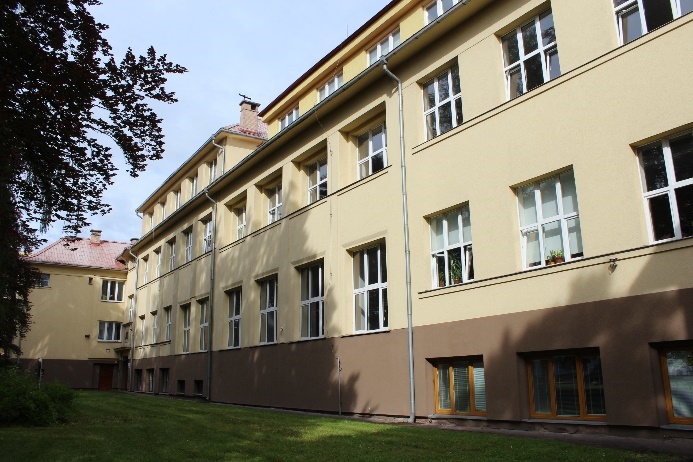 Obrázek  - Pohled I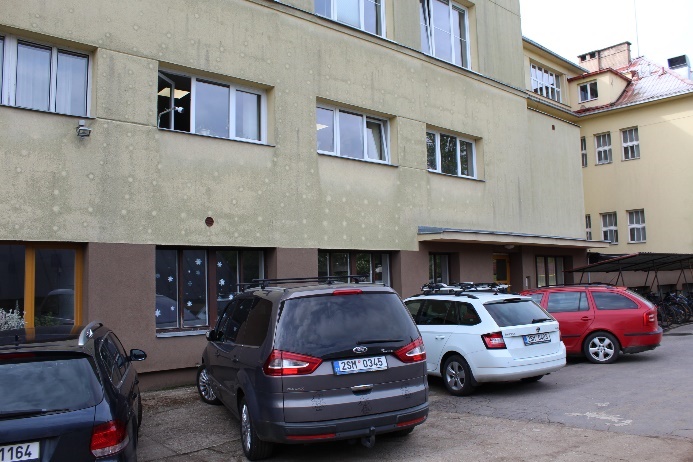 Obrázek  – Detail fasády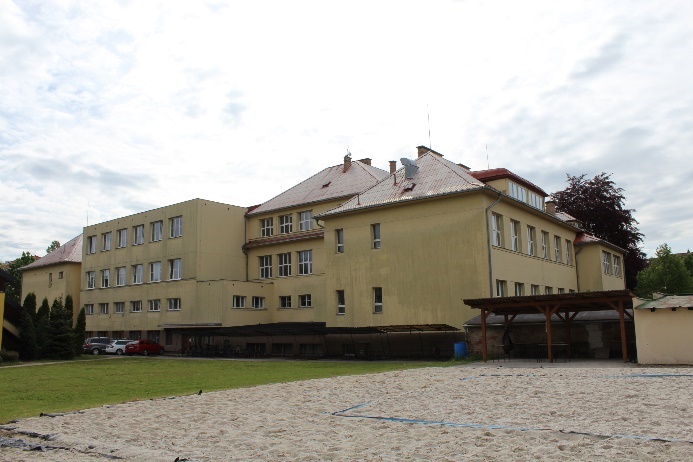 Obrázek  - Pohled III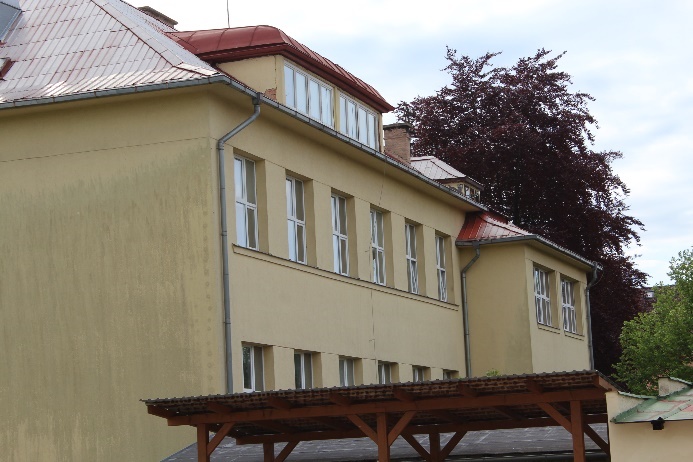 Obrázek  - Pohled IV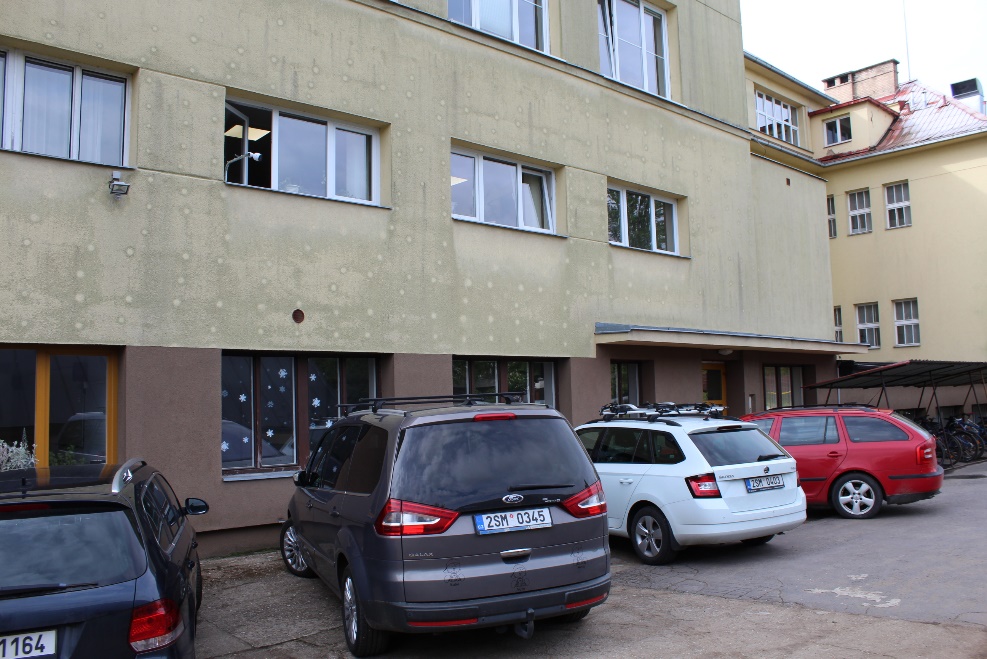 Obrázek  - Fasáda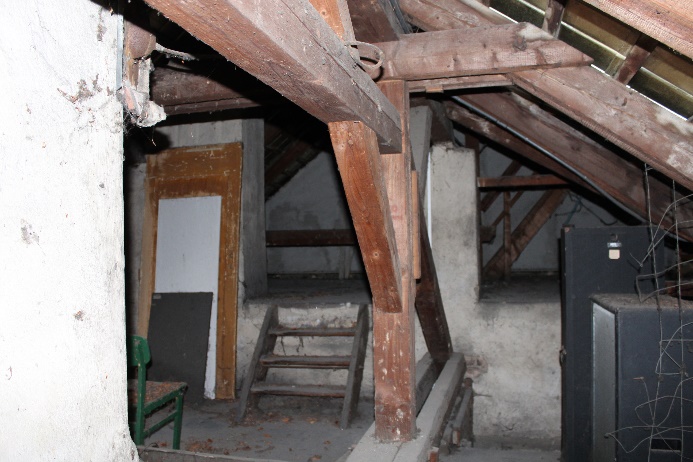 Obrázek  - Dřevěný krov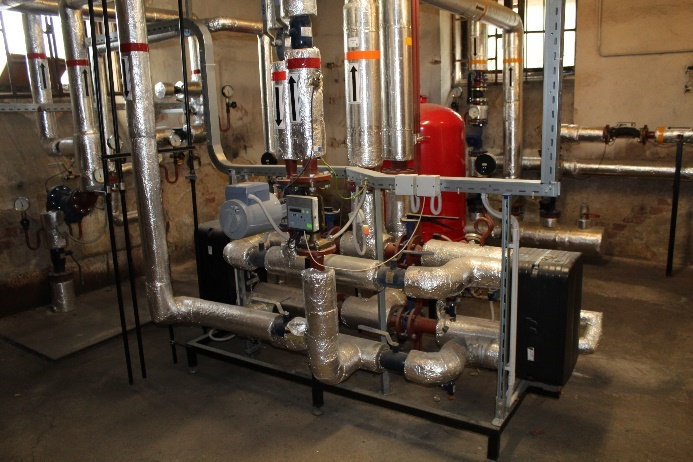 Obrázek 7 - Deskové výměníky pro ÚT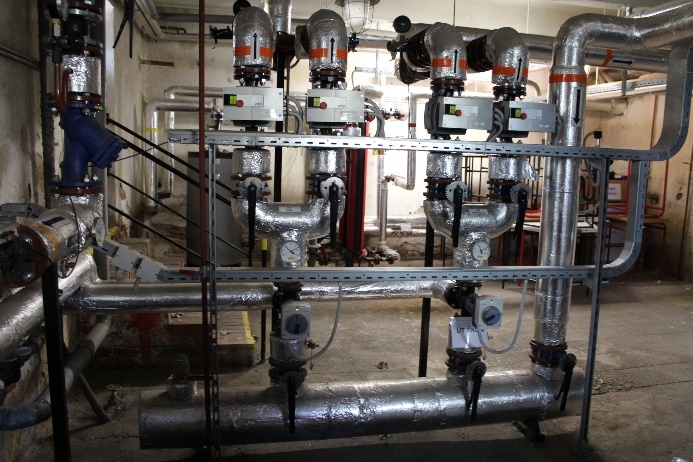 Obrázek 8 - Hlavní R+S pro ÚTVětev 1 - ÚT autoškolaVětev 2 - ÚT třídyVětev 3 – ÚT aulaVětev 4 – ÚT třídy, pracovna, chodbaVětev 5 – ÚT třídy, WCVětev 6 – ÚT WC dívky, chodbaVětev 7 – ÚT ředitel, kabinety, kancelářeVětev 8 – ÚT oktávy/třídyVětev 9 – ÚT pro VZT kuchyňVětev 10 – slepá větevVětev 11 – ÚT kuchyňVětev 12 – ÚT třídy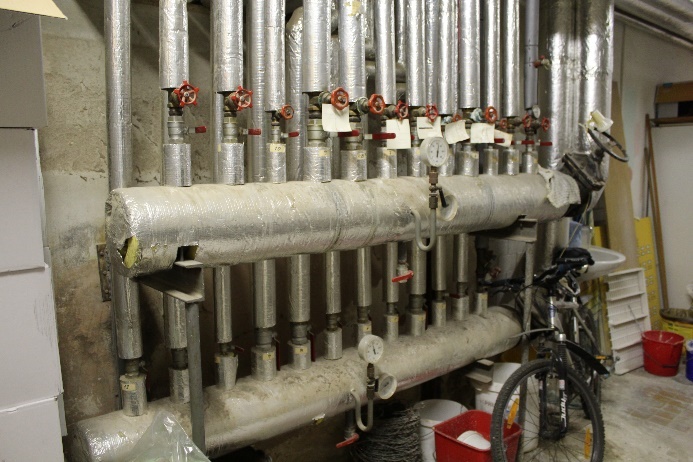 Obrázek  - R+S pro ÚT pro školuPříprava TV probíhá v suterénu objektu školu, ve výměníkové stanici. V suterénu je osazena samostatně příprava TV pro objekt školy a samostatně pro objekt bytového domu.  Příprava TV pro objekt školy probíhá v horizontálním protiproudém výměnku MAX2,5/1,2m2/8 (rok 2011). Cirkulaci teplé vody zajišťuje oběhové tříotáčkové čerpadlo Wilo TOP-Z25/10 (295/315/335 W). Horizontální výměník je tepelně izolován, rozvody teplé vody jsou rovněž tepelně izolovány a to pomocí návlekové izolace.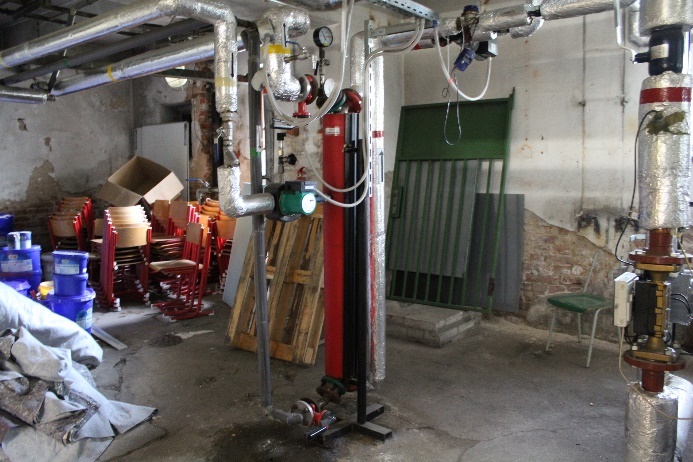 Obrázek  - Příprava TV pro objekt školyVětrání školy je řešeno přirozeným způsobem, resp. pomocí otevírání otvorových výplní na základě požadavků jednotlivých uživatelů. Pro potřeby větrání kuchyně je instalovaná VZT jednotka Jan Hřebec H8 s objemovým průtokem vzduchu 7000 m3/hod. VZT je opatřena teplovodním ohřevem (samostatná větev z R+S pro ÚT). Topný okruh je opatřen oběhovým čerpadlem Grundfos UPS 25-80 180 (130/175/190 W) a třícestným směšovacím ventilem Belimo. Jednotka v roce 2020 prošla kompletní opravou. 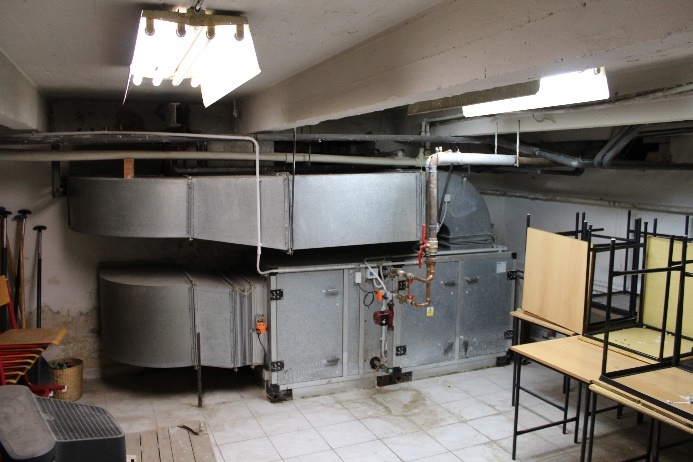 Obrázek  - VZT jednotka pro kuchyňOsvětlení jednotlivých prostor je kombinované, přirozeným a umělým osvětlením. Umělé osvětlení je realizováno převážně klasickými lineárními zářivkovými zdroji ovládanými manuálními spínači u dveří jednotlivých místností. Celkový instalovaný el. příkon původních svítidel je cca 40 kW při 360 ks svítidel.Na chodbách a v jídelně nad stoly byly původní svítidla vyměněna za nová s LED technologií. Celkový instalovaný el. příkon LED je 2,059 kW při 49 ks nových svítidel.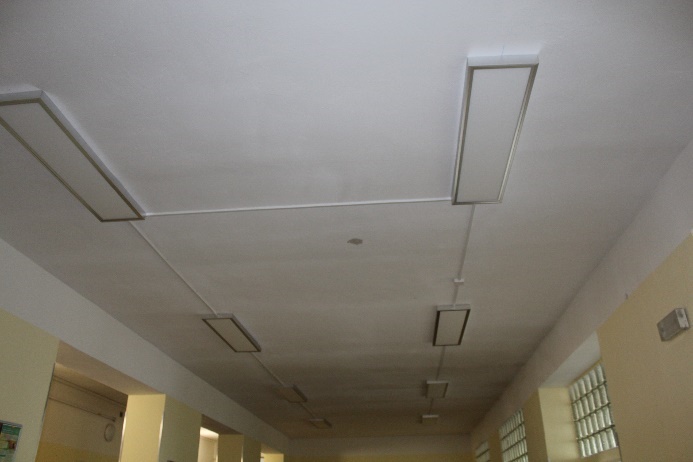 Obrázek  - LED osvětlení chodbaDruh prostorupočet místnostipočet tělespříkon [W]Počet trubicPříkon celkem [W]kmenové třídy168362529 072jazykové učebny62936582 088pracovny1383361665 976sborovna12636521 872aula - 60x60cm12018801 440hala - výbojka122500111 000hala - ostatní 11536301 080hala - žárovka 40W115401600kuchyň12236441 584kuchyň - DZ1712784kuchyň12188144kuchyň - žárovka 40W18401320WC - žárovka 40Wn/a1034014 120Celkem36039 380Název předmětu:Regionální muzeu MělníkAdresa:Nám.Míru 54, Mělník, 276 01Katastrální území:Mělník [692816]Místo stavby:MělníkTyp objektu:Objekt občanské vybavenosti – MuzeumZpůsob ochrany: Památkově chráněné územíNemovitá kulturní památkaRozsáhlé chráněné území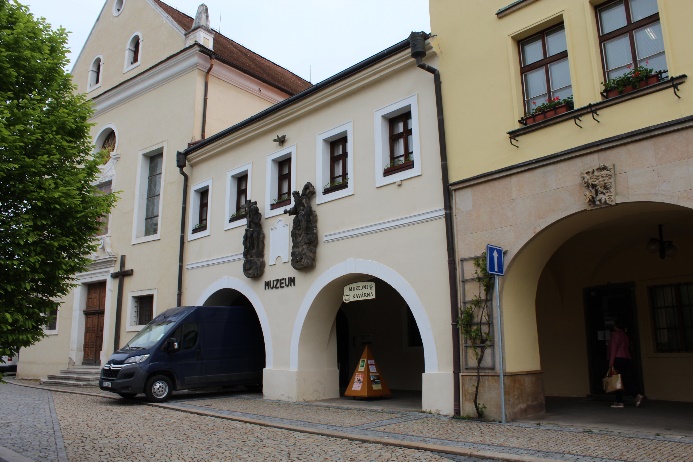 Obrázek 13 - Pohled uliční I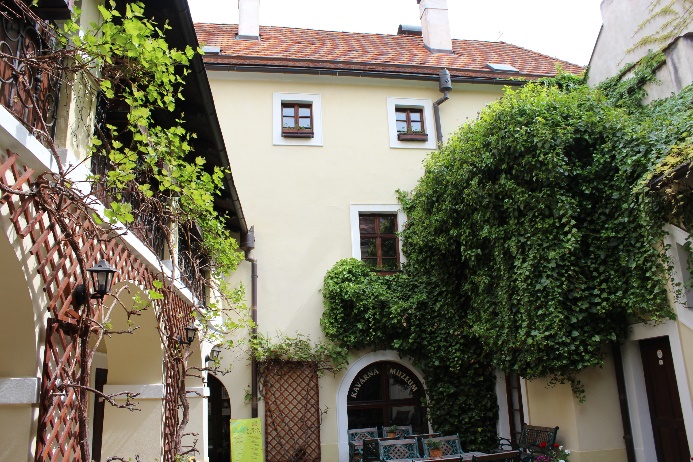 Obrázek 14 – Pohled dvorní II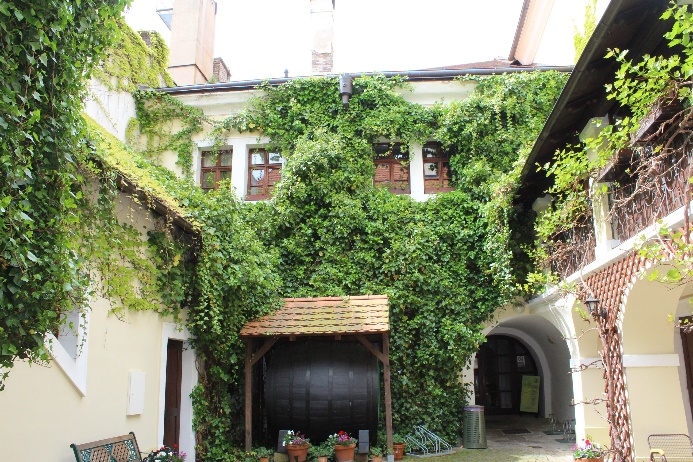 Obrázek 15 – Pohled dvorní III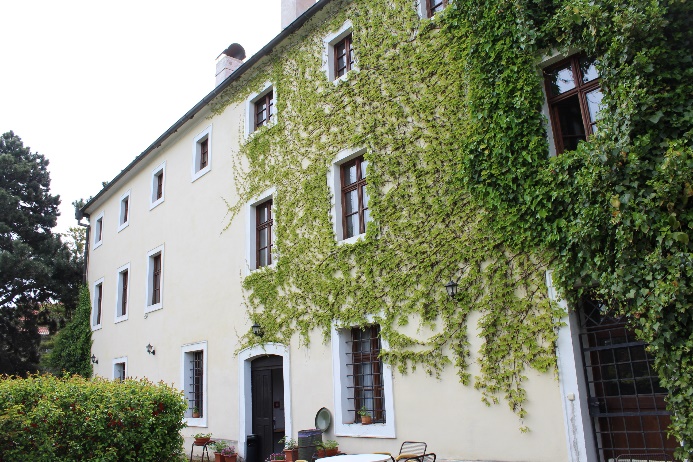 Obrázek 16 - Pohled IV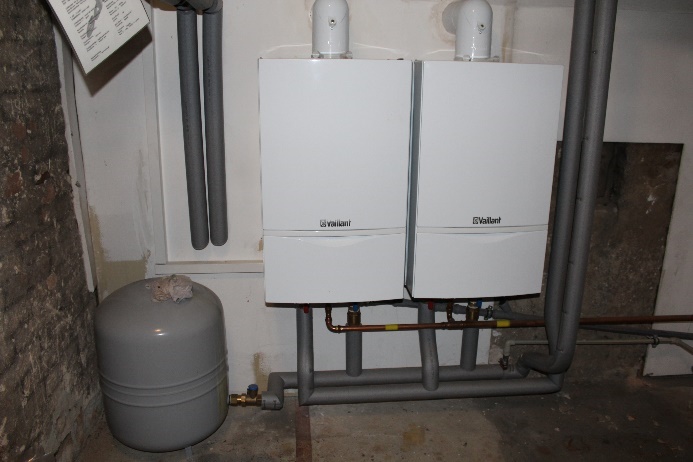 Obrázek 17 - Zdroje tepla pro ÚT - část I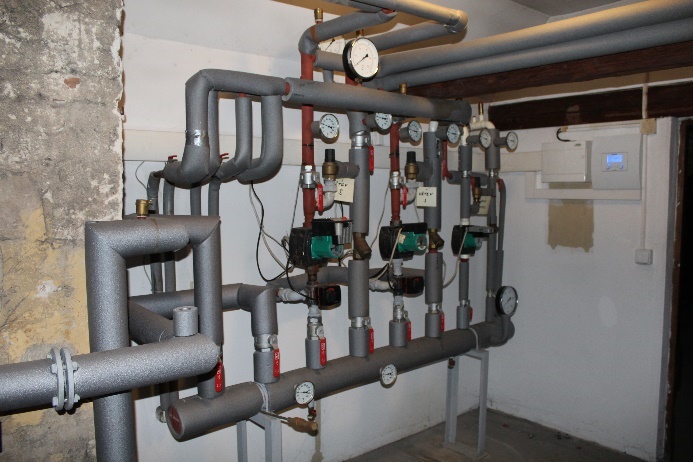 Obrázek 18 - R+S pro ÚT - část I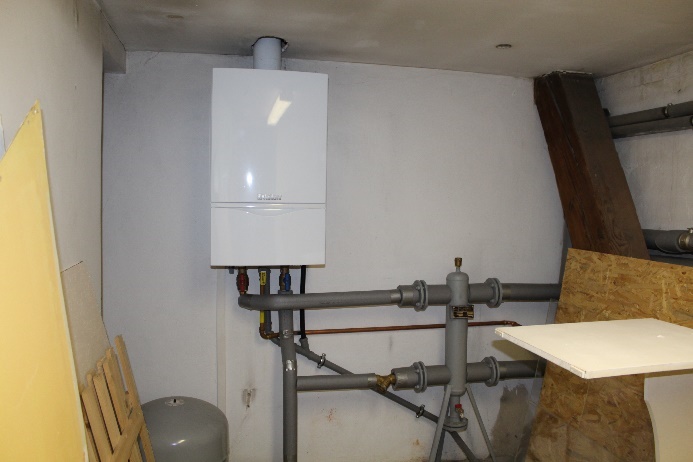 Obrázek 19 - Zdroj tepla pro ÚT – část II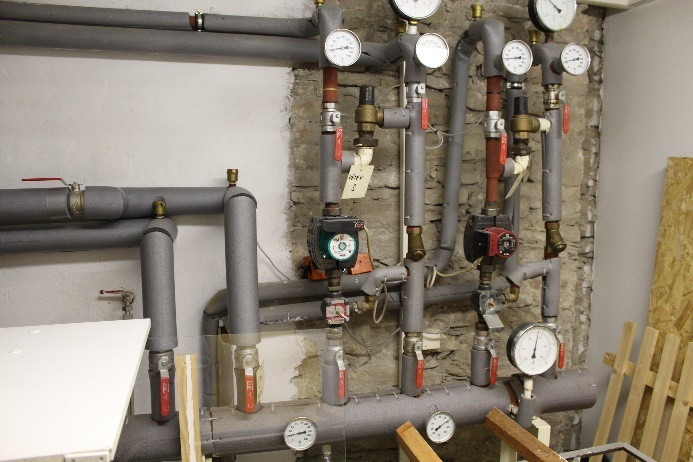 Obrázek 20 - R+S pr ÚT – část IIPříprava TV je řešena centrálním způsobem a je připravována v samostatné místnosti pomocí plynového zásobníkového ohřívače vody Quantum Q7 220 VENT-C o objemu 220 l a tepelném výkonu 27 kW, tepelném příkonu 29 kW (rok 1999). Cirkulaci teplé vody zajišťuje cirkulační jednootáčkové čerpadlo Wilo Star Z20/1 (el. příkon 38 W). Rozvody TV nejsou tepelně izolovány. Příprava TV má nastavené útlumy 16:00 – 6:30 hod. Teplá voda je rozvedena do všech výtokových armatur.Pro sociální zařízení určené veřejnosti je instalován elektrický zásobník TV FAZ 50 o objemu 50 l. el. příkon 2,4 kW.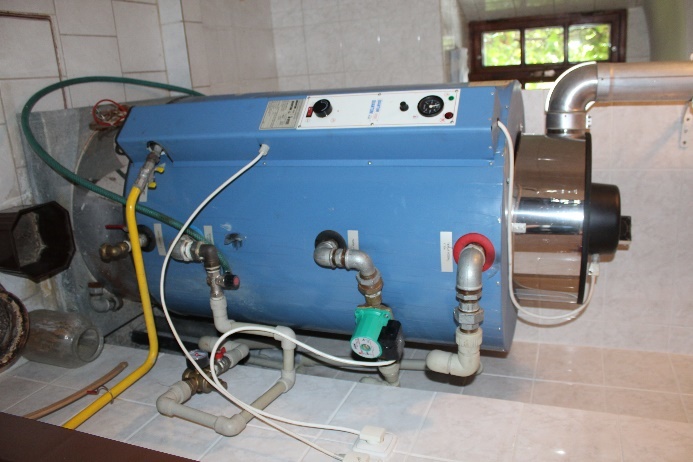 Obrázek 21 - centrální příprava TVVětšina prostor v hodnoceném objektu je osvětlena kombinovaným způsobem – přirozeným a umělým. Umělé osvětlení je realizováno pomocí LED svítidel, jen malá část svítidel objektu je původních – žárovkových. Ovládání svítidel je klasické manuální, převážně jednopólovými spínači a přepínači osazenými vedle dveří. Svítidla na většině chodeb a schodišť jsou ovládána nastavitelnými pohybovými čidly. Objekt je vybaven nouzovým osvětlením. Pozn.: Celkový instalovaný el.příkon osvětlení včetně počtu kusů jednotlivých svítidel není znám.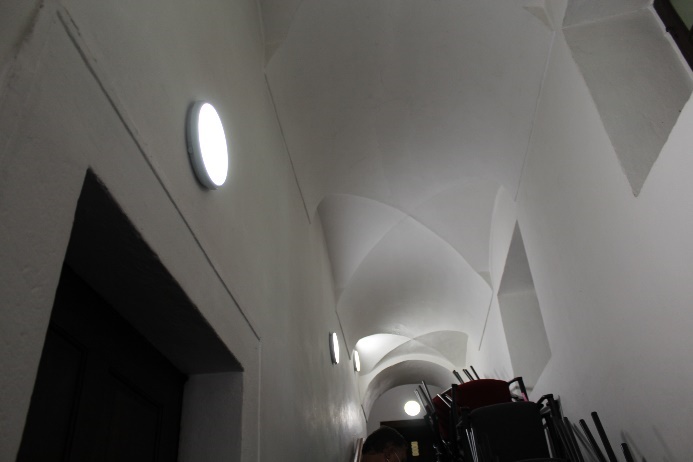 Obrázek 22 - LED osvětlení INázev předmětu:ZZS SČK MělníkAdresa:Bezručova 3409, MělníkKatastrální území:Mělník [692816]Místo stavby:MělníkTyp objektu:Výjezdové středisko záchranné službyZpůsob ochrany: Nejsou evidovány žádné způsoby ochrany.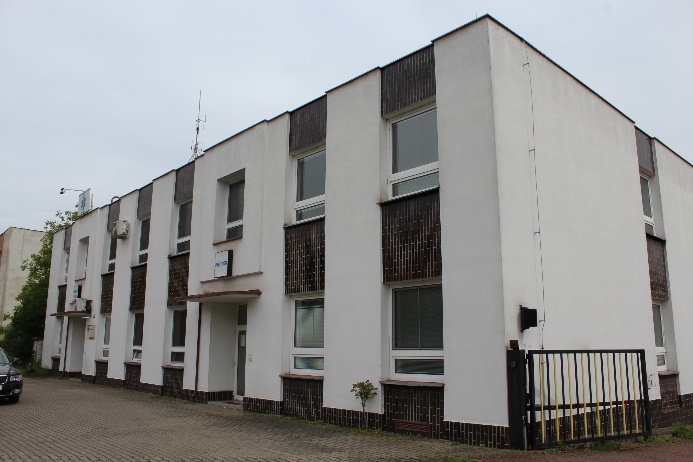 Obrázek 23 - Pohled I – hlavní budova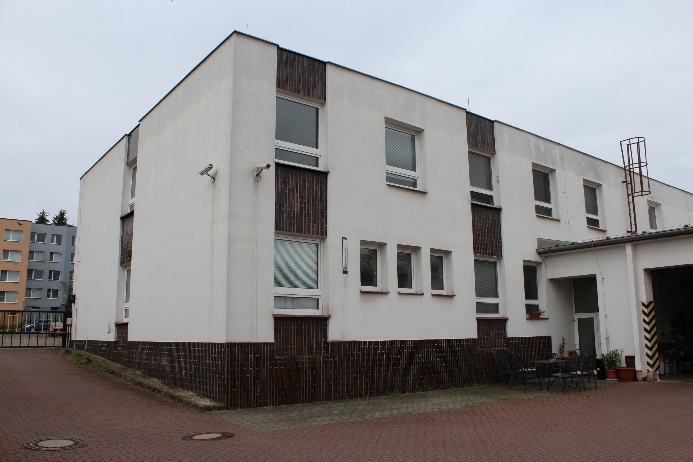 Obrázek 24 - Pohled II – hlavní budova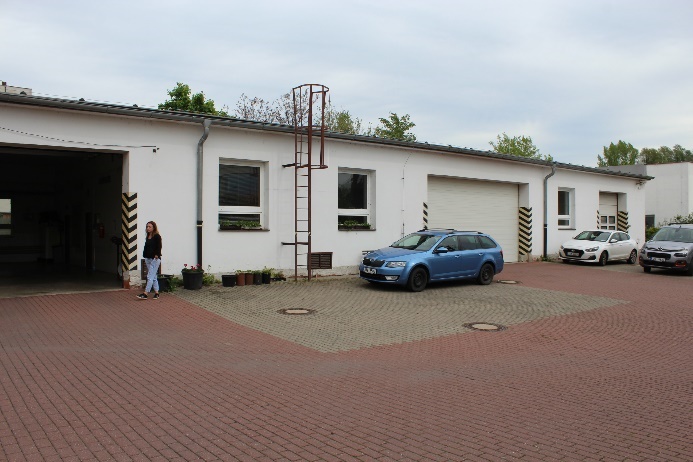 Obrázek 25 - Pohled III – garáže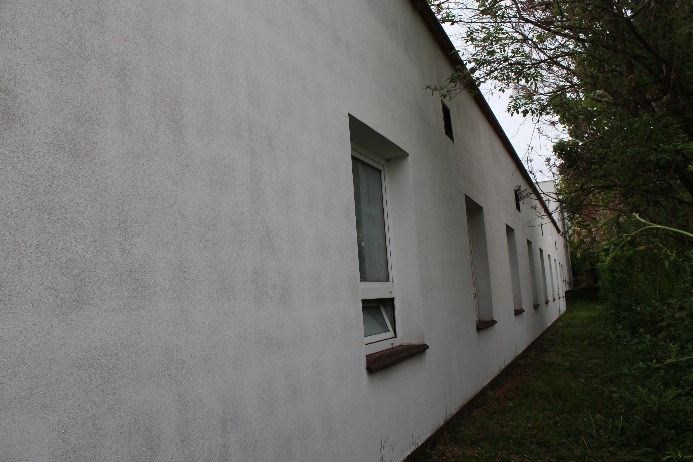 Obrázek 26 – Pohle IV – garážeZdrojem tepla pro potřeby vytápění a přípravy TV slouží předávací stanice tepla OCEP. Výkon předávací stanice není znám. Systém je jištěn uzavřenou expanzní nádobou Reflex N 200 o objemu 200 l. V roce 2018 došlo k úpravě regulace VS.Potrubí ve VS je tepelně izolováno návlekovou izolací. Rozvody topné vody jsou dvoutrubkové s nuceným oběhem topného média. Páteřní rozvody jsou převážně ocelové, vedené povrchově (v garážích tepelně izolované). Otopná v hlavní budově jsou převážně ocelová, desková typu Radik a jsou opatřena termostatickými ventily a hlavicemi.  Otopná tělesa v garážích jsou trubní registry bez termostatických ventilů a hlavic. 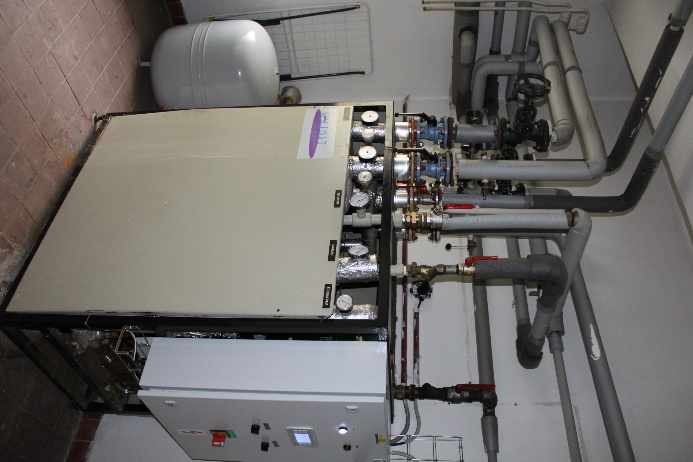 Obrázek 27 - Předávací staniceSvítidloEl. příkon 
zdroje [W]El. příkon 
svítidla [W]Počet 
[ks]Celkem 
[W]zářivkové2x3672302160zářivkové1x1818901620zářivkové1x36361916876zářivkové1x585827243zářivkové4x18723216žárovkové1x4040301200LED venkovní1x70705350CELKEM37612665Název předmětu:Domov U Anežky Adresa:Nová 303, 294 42 LuštěniceKatastrální území:Luštěnice [689106]Místo stavby:LuštěniceTyp objektu:Objekt občanské vybavenosti, poskytovatel sociálních služebZpůsob ochrany: Nejsou evidovány žádné způsoby ochrany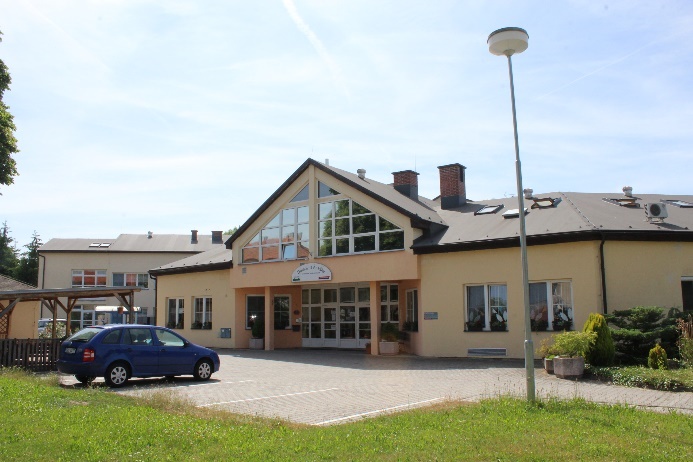 Obrázek 28 - Pohled I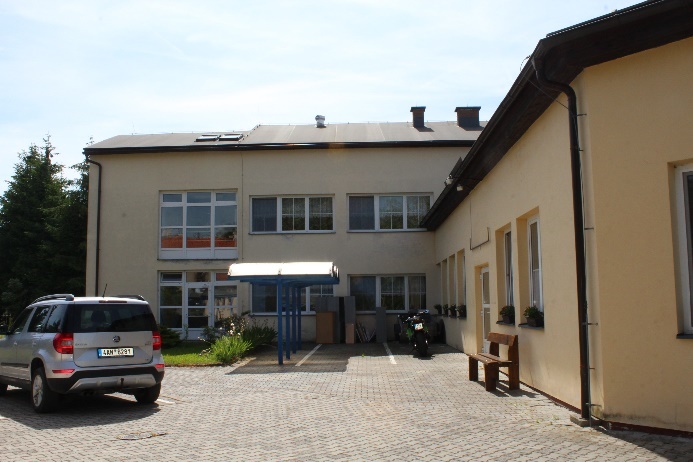 Obrázek 29 – Pohled II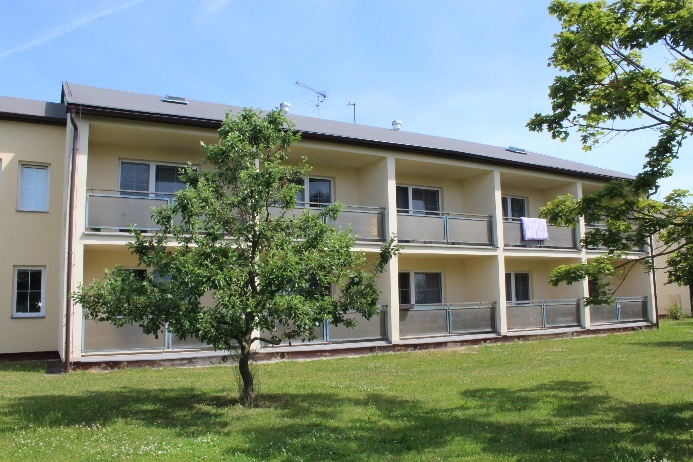 Obrázek 30 – Pohled III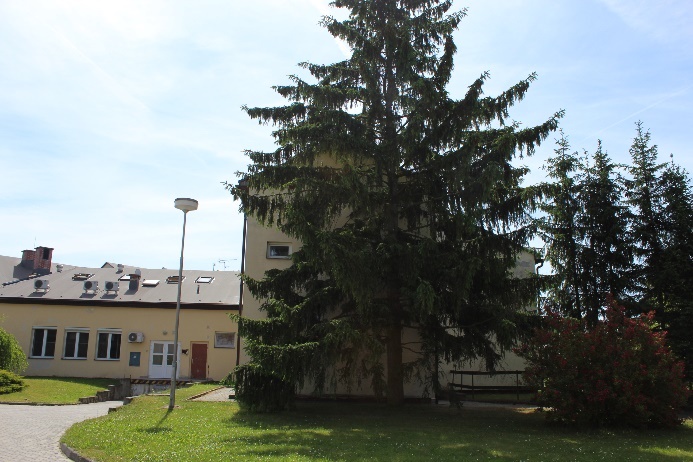 Obrázek 31 - Pohled IV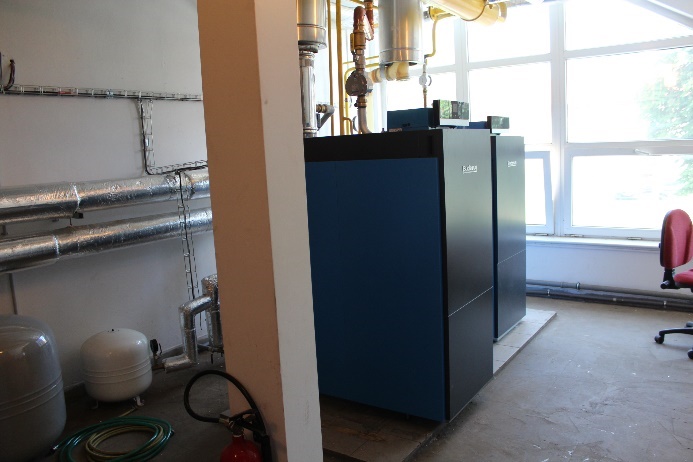 Obrázek 32 - Zdroje tepla 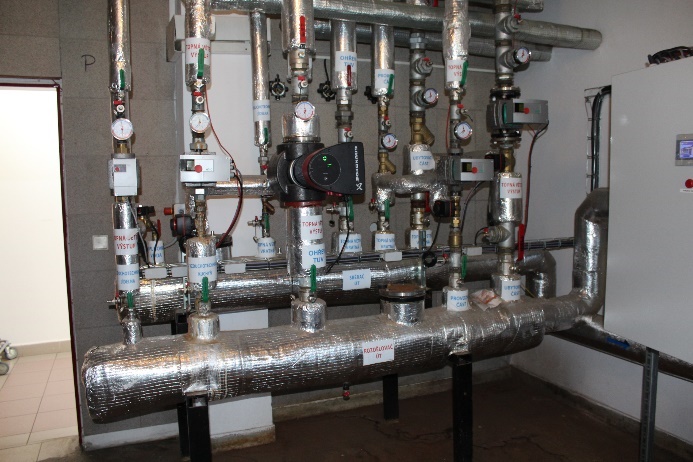 Obrázek 33 - R+S Příprava TV je řešena centrálním způsobem a je připravována v plynové kotelně pomocí nepřímoohřívaného stojatého zásobníkového ohřívače Buderus o objemu cca 500 l. Cirkulaci teplé vody zajišťuje cirkulační čerpadlo DAB Evoplus 60/180 M. Rozvody TV jsou tepelně izolovány návlekovou izolací. Tvrdost vody je upravována kabinetní úpravnou (dříve pomocí soli).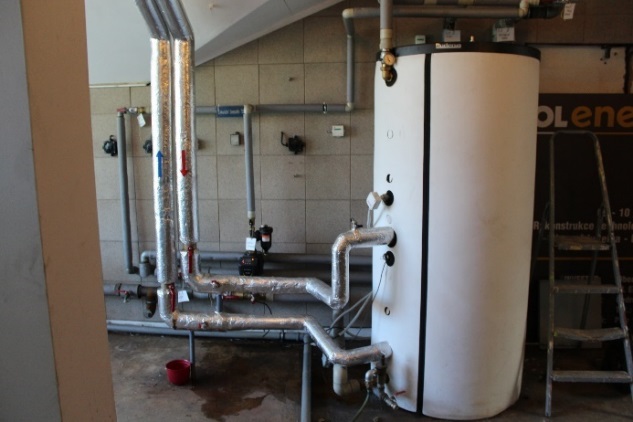 Obrázek 34 - centrální příprava TVVětšina prostor v hodnoceném objektu je osvětlena kombinovaným způsobem – přirozeným a umělým. Umělé osvětlení je realizováno pomocí LED svítidel či klasickými zářivkovými a žárovkovými svítidly. Ovládání svítidel je klasické manuální, převážně jednopólovými spínači a přepínači osazenými vedle dveří. Celkový instalovaný el. příkon osvětlení je 15,2 kW při cca 320 ks svítidel, z toho cca 4,03 kW náleží již vyměněným LED svítidlům – při cca 121 ks.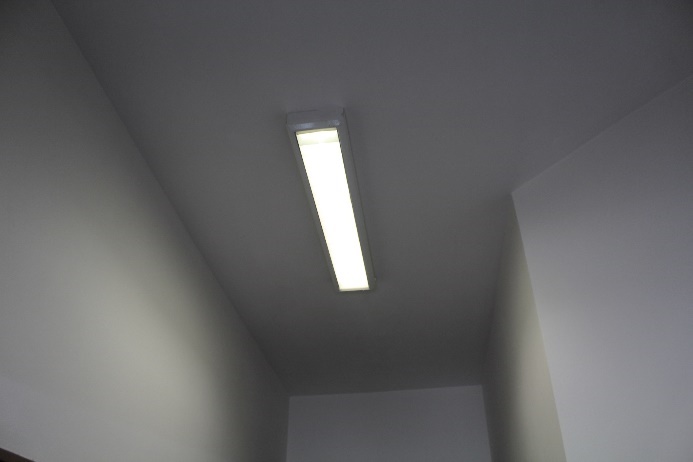 Obrázek 35 - LED osvětlení MístnostSvítidloEl. příkon 
svítidla [W]Počet 
[ks]Celkem 
[W]Zádveřízářivka 4x18W722144Vstupní halazářivka 4x18W726432Kancelář personalistyzářivka 4x18W722144Ředitelnazářivka 4x18W722144Kancelář ved.techn.úsekuzářivka 1x36W36272Kuchyň, wc - ředitelzářivka 2x11W22244Sklad kancel.potřebžárovka 60W602120Chodba aktivizacezářivka 1x36W363108Kuchyň aktivizacezářivka 2x11W,žárovka 60W81181WC aktivizacežárovka 60W60160Kancelář aktivizacezářivka 1x36W36272Kavárnazářivka 2x36W722144Sklad kavárnazářivka 2x11W22122Jídelnazářivka 4x18W729648Kuchyňzářivka 2x36W729648Sklad potravinzářivka 1x36W365180Sklad dennížárovka 2x60W1201120Sklad obalůzářivka 1x11W11111Kancelář ved. kuchynězářivka 2x36W72172Šatna kuchařekzářivka 1x36W36136Maso chlaďákzářivka 2x36W72172Sklad zeleninazářivka 2x36W72172Chodba u kuchynězářivka 1x36W363108WC u kuchynězářivka 1x11W11111Denní míst. kuchařekžárovka 60W60160provizorní pokoj klientižárovka 60W602120sesterna patrozářivka 2x36W722144 denní místnost PSS přízemízářivka 2x36W723216p. 16 patrožárovka2x9W, zářivka2x11W403120p. 13 přízemížárovka2x9W, zářivka2x11W403120p. 12 přízemížárovka2x9W, zářivka2x11W403120p. 11 přízemížárovka2x9W, zářivka2x11W403120p. 10 přízemížárovka2x9W, zářivka2x11W403120p. 9 přízemížárovka2x9W, zářivka2x11W403120p. 8 přízemížárovka2x9W, zářivka2x11W403120p. 7 přízemížárovka2x9W, zářivka2x11W403120p. 6 přízemížárovka2x9W, zářivka2x11W403120p. 5 přízemížárovka2x9W, zářivka2x11W403120p. 4 přízemížárovka2x9W, zářivka2x11W403120p. 3 přízemížárovka2x9W, zářivka2x11W403120p. 13 patrožárovka2x9W, zářivka2x11W403120p. 12 patrožárovka2x9W, zářivka2x11W403120p. 11 patrožárovka2x9W, zářivka2x11W403120p. 10 patrožárovka2x9W, zářivka2x11W403120p. 9 patrožárovka2x9W, zářivka2x11W403120p. 8 patrožárovka2x9W, zářivka2x11W403120p. 7 patrožárovka2x9W, zářivka2x11W403120p. 6 patrožárovka2x9W, zářivka2x11W403120p. 5 patrožárovka2x9W, zářivka2x11W403120p. 4 patrožárovka2x9W, zářivka2x11W403120p. 3 patrožárovka2x9W, zářivka2x11W403120Mandl, žehlírnazářivka 2x36W723216Sklad prádla přízemížárovka 1x60W60160Sklad pom. přízemí Pžárovka 1x60W60160Sklad prádlo patro Lžárovka 1x60W60160Sklad pom. patro Pžárovka 1x60W60160Koupelna přízemízářivka 1x11,2x3683183Koupelna patrozářivka 1x11,2x3683183Skladzářivka 2x11W22122Kuřárnazářivka 2x11W22122sklad úkliduzářivka 2x11W22122Hala patro u výtahuzářivka 1x36W367252Sklad patro u výtahuzářivka 2x11W22122Chodba přízemízářivka 1x36W3616576Chodba patrozářivka 1x36W3616576izolační pokojzářivka 2x36W722144Sklad nového prádlažárovka 1x60W602120Sklad drogeriežárovka 1x60W602120Zahr. sklep u dílny0Zahr. sklep vpravožárovka 1x60W60160Zahrada a chatka, chatka u popelnic0Garážzářivka 1x36W364144Prádelna - pračkyzářivka 2x36W722144Dílnazářivka 2x36W722144Sklad údržbažárovka 1x60W60160Hala přízemí u výtahzářivka 1x36W366216Sušárnazářivka 2x11W22244Schodiště vpravozářivka 1x36W364144Půda, atrium u kuřárny, atrium u schod.0Kancelář ved. soc. zdrav. úsekuzářivka 2x36W723216Sklad prádelnažárovka 1x60W60160Chodba u prádelnyzářivka 1x36W365180Šatna personálzářivka 2x36W722144Koupelna personálzářivka 2x36W72172sklad výslunízářivka 1x36W36136WC personál Na Výsluzářivka 1x11W11444dvoulůžkový pokoj Vzářivka 2x36W723216Kotelnažárovka 1x60W603180Vzduchotechnikažárovka 1x60W602120dvoulůžkový pokoj Vzářivka 2x36W723216Jednolůžkový pokoj Vzářivka 2x36W722144Jednolůžkový pokoj Vzářivka 2x36W722144Koupelna klientů Vzářivka 2x36W723216Rehabilitace Vzářivka 2x36W72172WC klientů Vzářivka 1x11W11222Sklad pomůcek Vžárovka 1x60W60160Výlevka Vzářivka 1x11W11111WC klientů Vzářivka 1x11W11333Koupelna hostů Vzářivka 2x11W,žárovka 60W81181Sklad prádla Vžárovka 1x60W603180Chodba Na Výslunízářivka 1x36W369324sklad výslunížárovka 1x60W60160Toaletní křesla Luštžárovka 1x60W60160sklad výslunížárovka 1x60W60160kancelář aktivizacezářivka 2x36W722144kancelář vedoucí sociálního úszářivka 2x36W724288severovnazářivka 2x11W22244společenská místnost aktivizacezářivka 2x36W728576p. 14 přízemí vpravožárovka2x9W18118p. 15 přízemí vpravožárovka2x9W18118chodba + wc 14,15žárovka2x9W, zářivka2x11W404160p. 1 přízemí vlevožárovka2x9W18118p. 2 přízemí vlevožárovka2x9W18118chodba + wc 1,2žárovka2x9W, zářivka2x11W404160p. 1 patro vlevožárovka2x9W18118p. 2 patro vlevožárovka2x9W18118chodba + wc 1,2žárovka2x9W, zářivka2x11W404160p. 14 patro vpravožárovka2x9W18118p. 15 patro vpravožárovka2x9W18118chodba + wcžárovka2x9W, zářivka2x11W404160WCzářivka 2x11W22122WCzářivka 1x11W11111WCzářivka 1x11W11111Sklad TÚ0CELKEMCELKEMCELKEM32015150Název předmětu:Muzeum MladoboleslavskaAdresa:Staroměstské náměstí 1/55, Mladá BoleslavKatastrální území:Mladá Boleslav [696293]Místo stavby:Mladá BoleslavTyp objektu:Muzeum, hradZpůsob ochrany: Pam. zóna - budova, pozemek v památkové zóněPamátkově chráněné územíNemovitá kulturní památka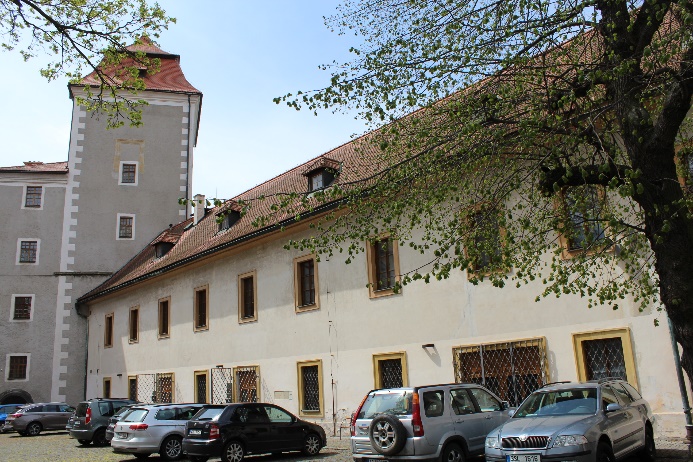 Obrázek 36 - Pohled I – Hospodářské křídlo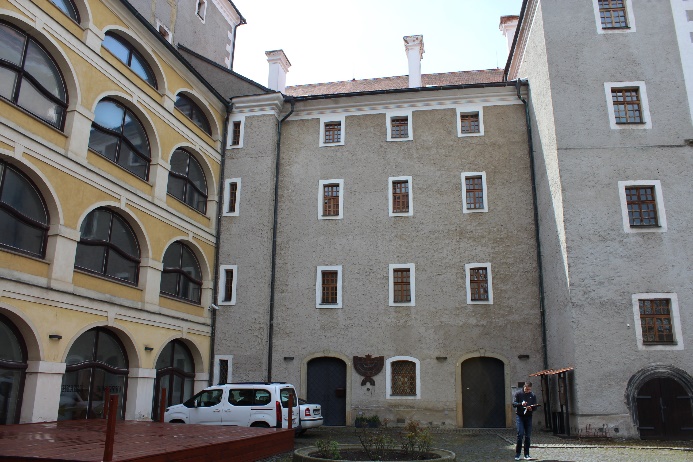 Obrázek 37 – Pohled II – Palácové křídlo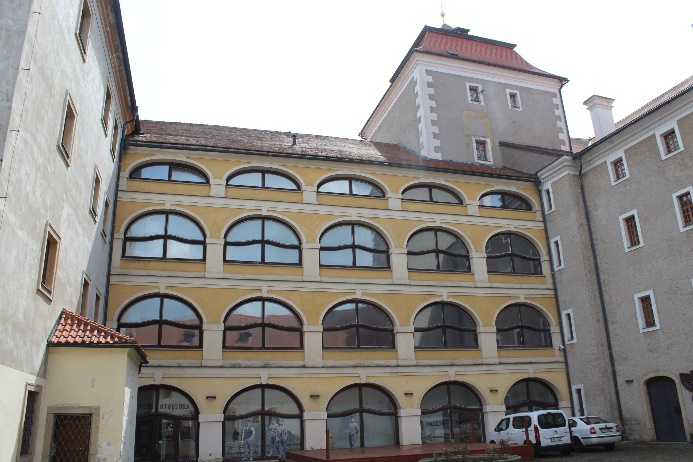 Obrázek 38 - Pohled III – Spojovací křídlo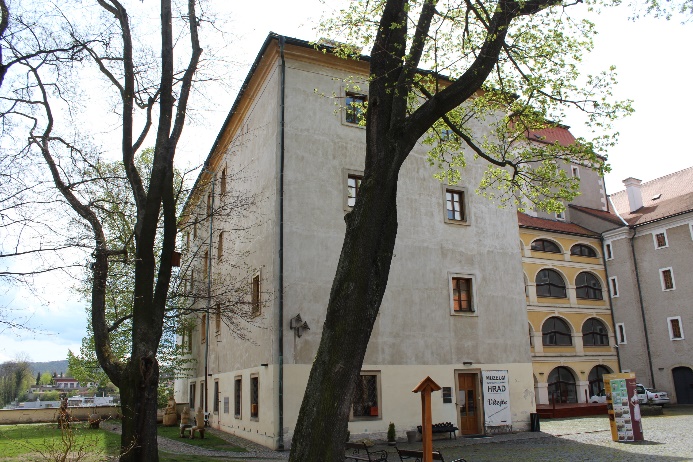 Obrázek 39 - Pohled IV – Josefínské křídloNázev předmětu:Střední zdravotnická škola a Vyšší odborná škola zdravotnická Mladá BoleslavAdresa:Boženy Němcové 482/12, Mladá BoleslavKatastrální území:Mladá Boleslav [696293]Místo stavby:Mladá BoleslavTyp objektu:Škola, objekt občanské vybavenostiZpůsob ochrany objektu: Nejsou evidovány žádné způsoby ochrany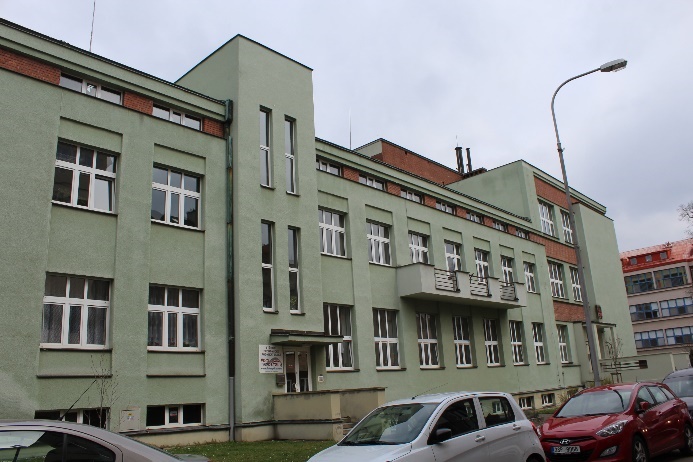 Obrázek 40 - Pohled I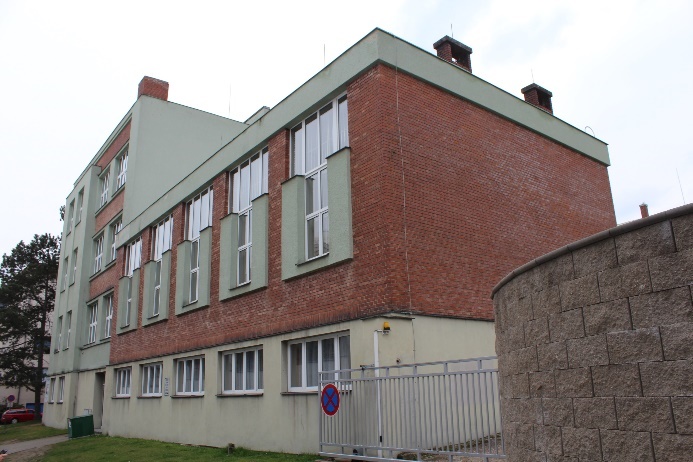 Obrázek 41 - Pohled II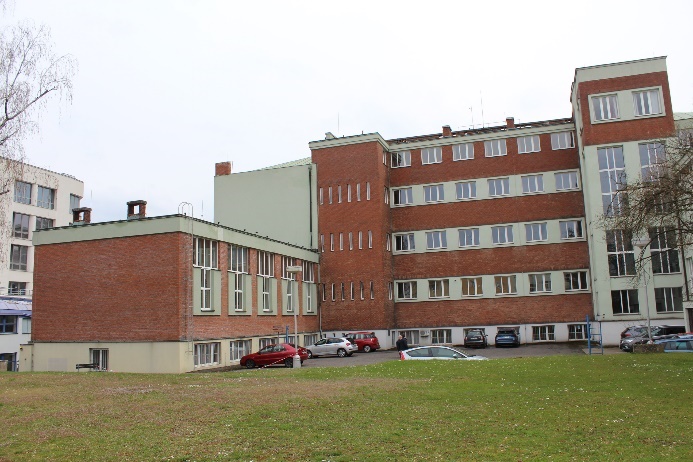 Obrázek 42 - Pohled III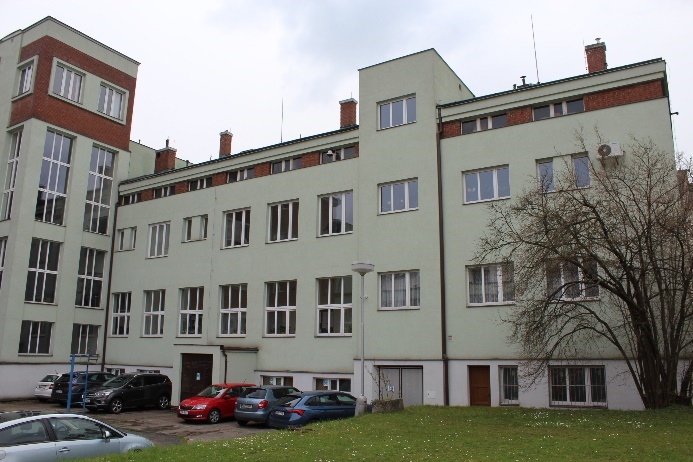 Obrázek 43 - Pohled IV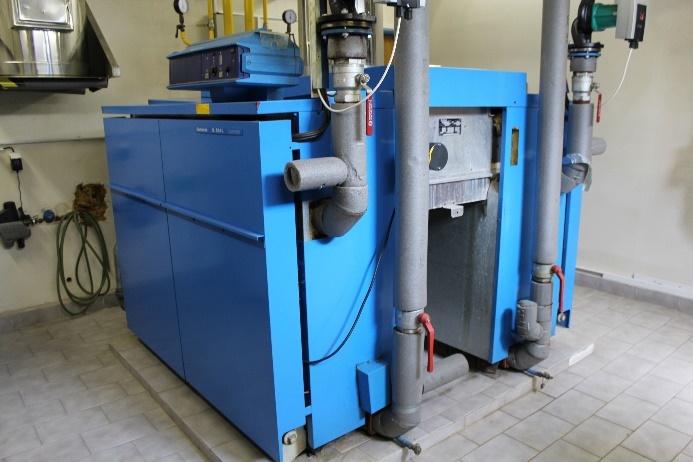 Obrázek 44 - Zdroje tepla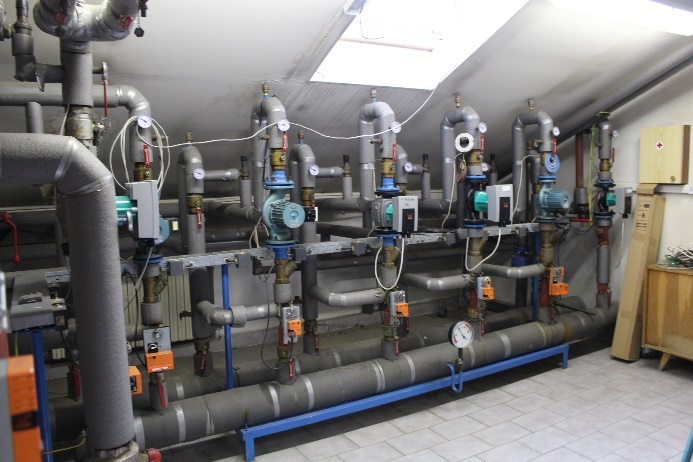 Obrázek 45 - R+SPříprava TV je řešena centrálním způsobem v suterénu objektu pomocí dvou stojatých zásobníků TV Buderus TBS Isocal o objemu cca 1600 l. Zásobníky jsou napájeny z centrální plynové kotelny.  Cirkulaci teplé vody zajišťuje oběhové, tříotáčkové čerpadlo Wilo TOP-Z40/7 (310/330/340 W). Čerpadlo je časově řízeno (5-16:00 hod. ON). Rozvody teplé vody jsou tepelně izolovány návlekovou izolací.  Teplá voda je využívána pro výtokové armatury na sociálních zařízeních, pro sprchy v internátu a pro potřeby kuchyně.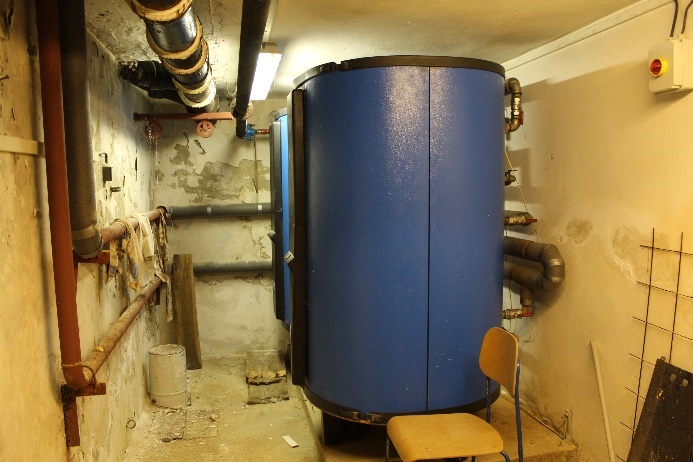 Obrázek 46 – Příprava TVMístnostSvítidloEl. příkon 
zdroje [W]El. příkon 
svítidla [W]Počet 
[ks]Celkem 
[W]kabinet PNzářivkové2x40802160archivžárovkové1001001100skladzářivkové2x40802160dvůr venkuvýbojkové80802160chodba přízemí zářivkové4x20809720chodba přízemí žárovkové6060160WC mužižárovkové60602120WC ženyžárovkové60602120jídelnazářivkové4x2080181440kuchyňzářivkové2x204018720skladzářivkové3x20602120šatnyzářivkové2x2040280dílnazářivkové2x20405200malá těl.zářivkové2x408012960skladyzářivkové2x2040280Wc u malé těl.žárovkové2x2040280učebna č.1zářivkové4x40160121920učebna č.15zářivkové4x4016081280učebna č.2zářivkové4x40160162560učebna č.3zářivkové4x40160162560učebna č.4zářivkové4x4016091440učebna č.5zářivkové4x4016071120učebna č.6zářivkové4x40160101600učebna č.7zářivkové4x40160203200učebna č.8zářivkové4x40160121920učebna č.9zářivkové2x204015600učebna č.10zářivkové4x208012960učebna č.11zářivkové2x20406240učebna č.12zářivkové4x40160121920učebna č.13zářivkové4x401606960učebna č.14zářivkové4x401606960učebna č.15zářivkové4x4016081280učebna č.16zářivkové4x20404160učebna č.17zářivkové4x20406240učebna č.18zářivkové4x20406240chodbička před uč.zářivkové1x2040280učebna č.19zářivkové4x40404160učebna č.20zářivkové4x40406240učebna č.21zářivkové4x40403120kabinet TVzářivkové4x401604640kabinet knihovnazářivkové4x401604640tělocvičnahalogenové1000100055000šatna tělocvičnazářivkové4x401602320chodba 2 patrozářivkové4x20808640vrátnicezářivkové4x2040280sborovnazářivkové4x20406240ředitelnazářivkové4x40803240sekretářkazářivkové4x40802160zástupcezářivkové4x40804320poradenskézářivkové4x40803240chodbanástěnné svítidlo4040140pokoj č.14zářivkové4x20803240pokoj č.13zářivkové4x20802160pokoj č.12zářivkové4x20802160pokoj č.11zářivkové4x20802160pokoj č.10zářivkové4x20802160pokoj č.9zářivkové5x201002200pokoj č.8zářivkové4x20802160pokoj č.7zářivkové5x201002200pokoj č.6zářivkové5x201003300pokoj č.5zářivkové4x20803240chodbičkanástěnné svítidlo40403120kuchyňka DMzářivkové4x20804320chodbičkažárovkové60602120umývárnažárovkové60603180WC  DMžárovkové60603180CELKEM ---37042500Název předmětu:SOŠ a SOÚ, Mladá Boleslav, Jičínská 762Adresa:Jičínská 762, Mladá BoleslavKatastrální území:Mladá Boleslav [696293]Místo stavby:Mladá BoleslavTyp objektu:Vzdělávací zařízeníZpůsob ochrany: Nejsou evidovány žádné způsoby ochrany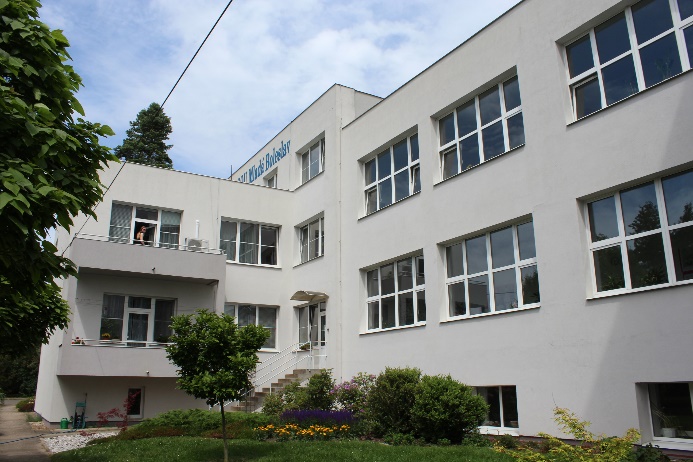 Obrázek 47 - Pohled na budovu školy 1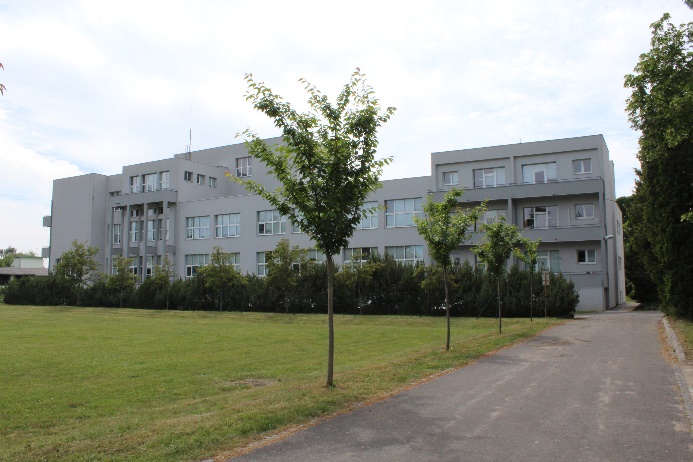 Obrázek 48 - Pohled na budovu školy 2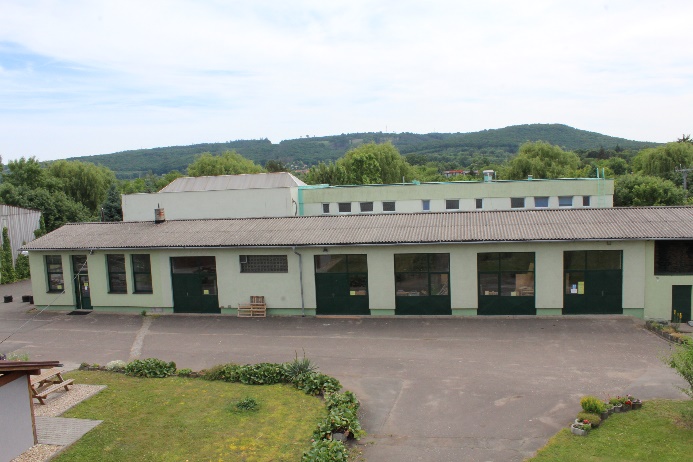 Obrázek  – Pohled na nové dílny 1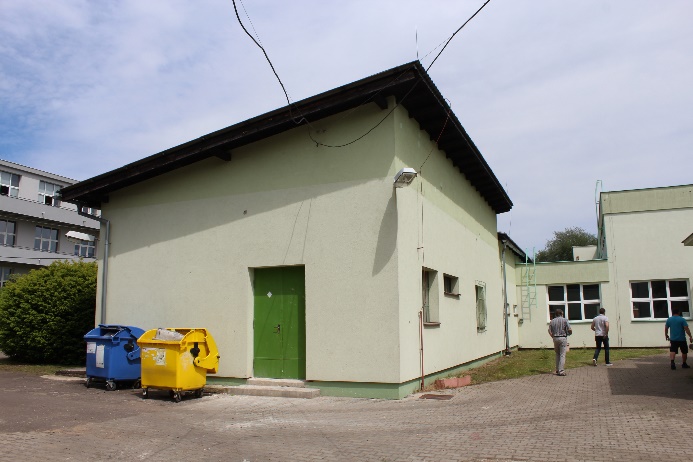 Obrázek  – Pohled na nové dílny 2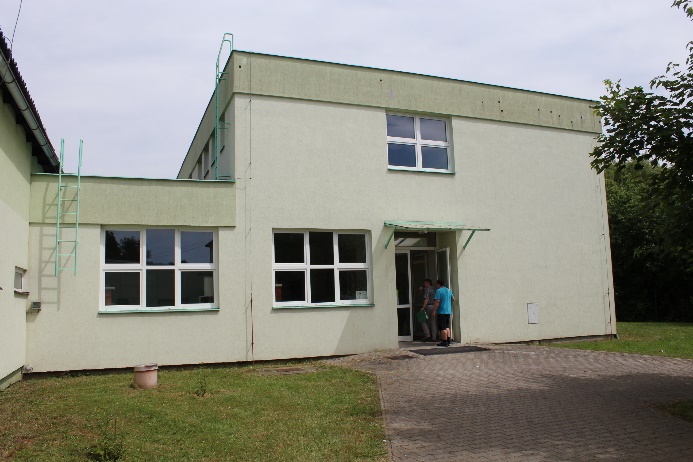 Obrázek 51 – Pohled na nové dílny 3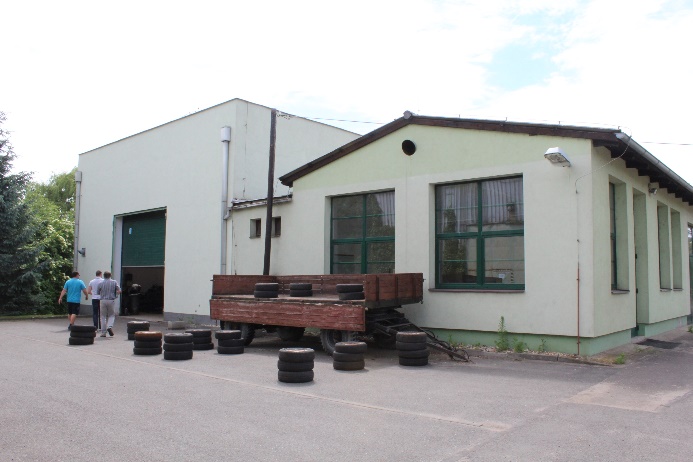 Obrázek  - Pohled na nové dílny 4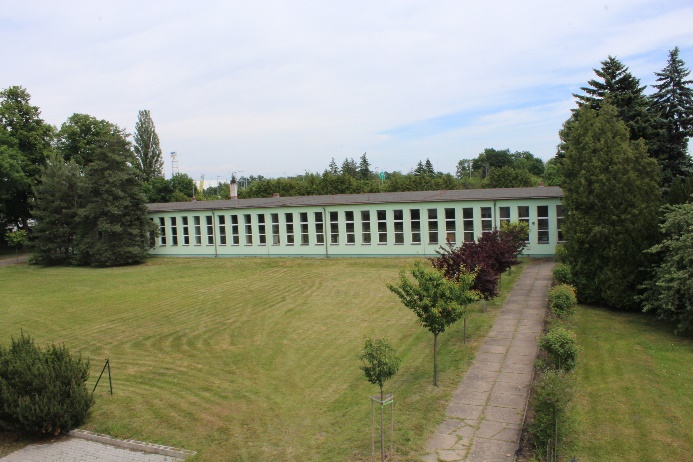 Obrázek 53 - Pohled na budovu starých dílen 1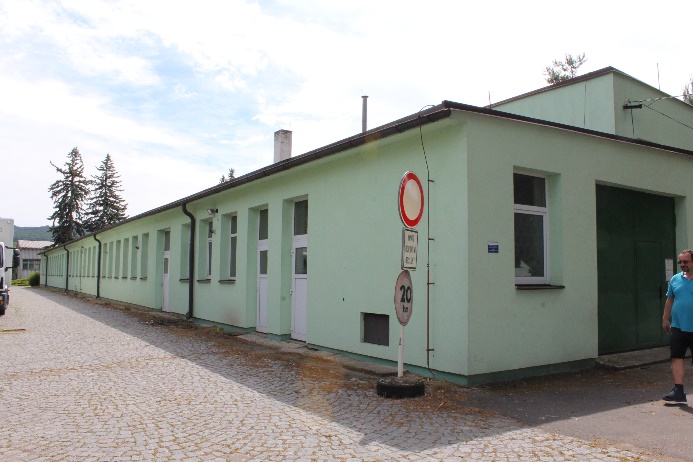 Obrázek  – Pohled na budovu starých dílen 2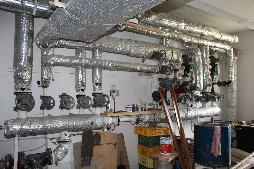 Obrázek 55 - Rozdělovač pro školu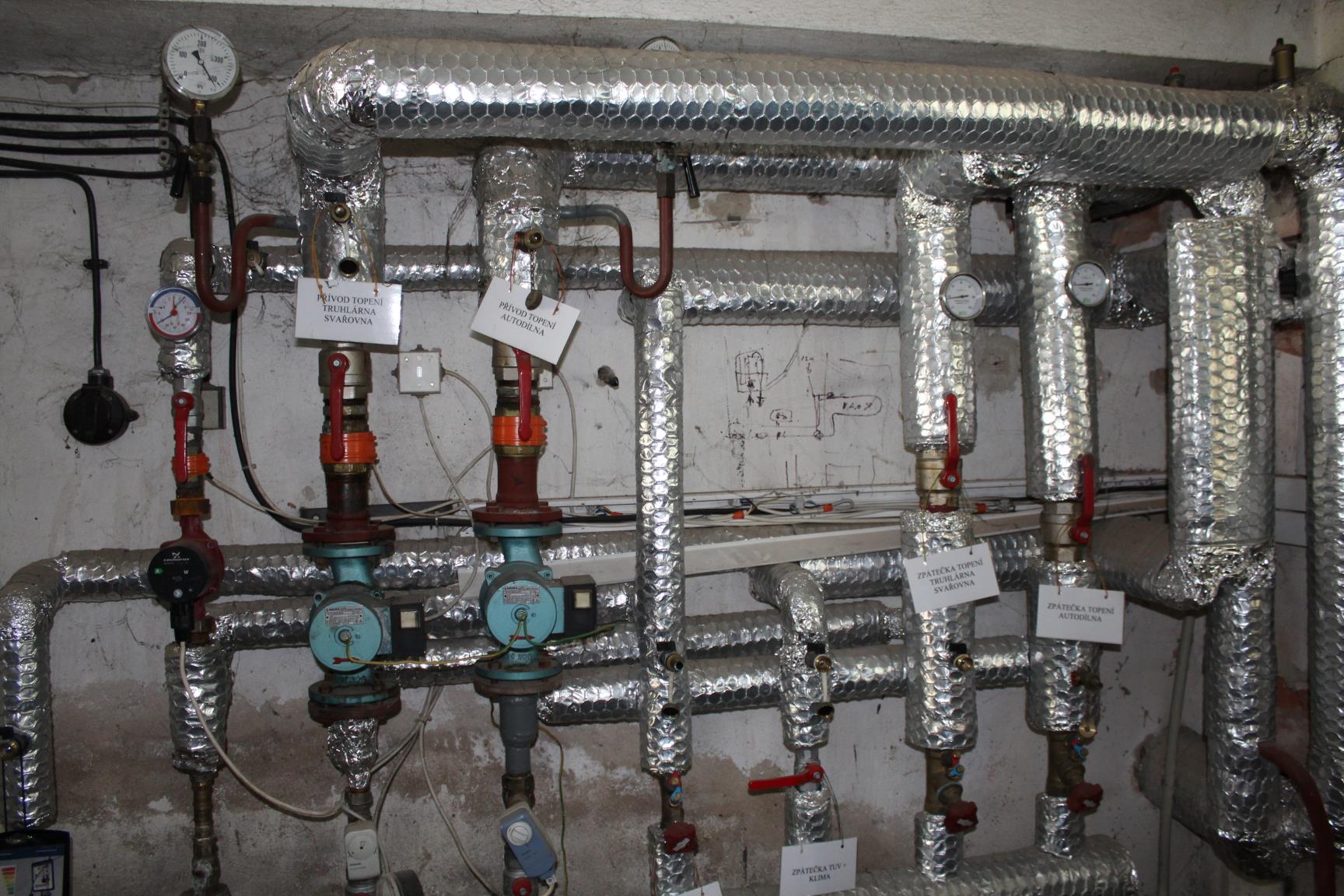 Obrázek 56 - Rozdělovač pro dílny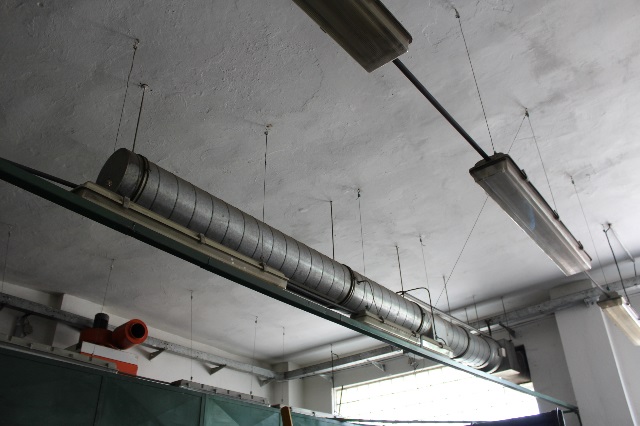 Obrázek 57 - Osvětlení v dílnách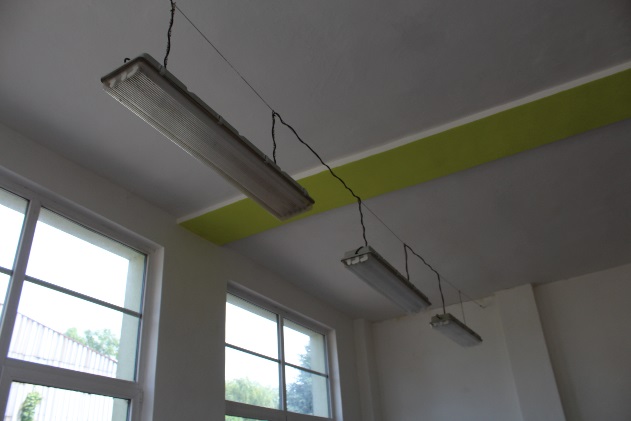 Obrázek 58 - Typická svítidlaBUDOVA: ŠKOLABUDOVA: ŠKOLABUDOVA: ŠKOLABUDOVA: ŠKOLABUDOVA: ŠKOLABUDOVA: ŠKOLAMístnostSvítidloEl. příkon 
zdroje [W]El. příkon
 svítidla [W] Počet 
[ks]Celkem 
[W]schodištěledkové svítidlo11W11666kancelář účetnízářivkové svítidlo2x36W722144kancelář hospodářzářivkové svítidlo2x36W722144kancelář vedoucízářivkové svítidlo4x36W1441144WCledkové svítidlo1x11W11222sekretariátzářivkové svítidlo1x36W36136ředitelnaledkové svítidlo1x15W15690ledkové svítidlo2x36W72172zástupci ŘŠzářivkové svítidlo2x36W722144knihovnazářivkové svítidlo2x36W725360zárovkové svítdlo1x60W603180zářivkové svítidlo1x36W364144učebna 304zářivkové svítidlo2x36W726432učebna 303zářivkové svítidlo2x36W724288učebna 302zářivkové svítidlo2x36W726432učebna 301zářivkové svítidlo4x36W1444576sklad VTzářivkové svítidlo2x36W722144sklad nábytkuzářivkové svítidlo2x36W722144WCžárovkové svítidlo1x60W603180kabinet ČJzářivkové svítidlo2x36W724288kabinet jaz.zářivkové svítidlo2x36W722144učebna 207zářivkové svítidlo2x36W726432učebna 208zářivkové svítidlo2x36W726432chodba 2.p.ledkové svítidlo2x11W11111zářivkové svítidlo2x36W72172kabinet školníkzářivkové svítidlo2x36W722144žárovkové svítidlo1x60W60160archivzářivkové svítidlo2x36W723216kabinet ITzářivkové svítidlo2x36W723216zářivkové svítidlo4x36W1442288učebna 012zářivkové svítidlo2x36W726432učebna 011zářivkové svítidlo2x36W726432učebna 010zářivkové svítidlo2x36W726432učebna 008zářivkové svítidlo2x36W724288učebna 007zářivkové svítidlo2x36W7210720chodba přízemízářivkové svítidlo4x36W1444576zářivkové svítidlo2x36W72172učebna 009zářivkové svítidlo2x36W722144WCledkové svítidlo2x9W18236kabinet ŘMVzářivkové svítidlo1x36W36272kabinet TOPzářivkové svítidlo2x36W722144kabinet MATzářivkové svítidlo4x36W1444576učebna 113zářivkové svítidlo2x36W726432učebna 112zářivkové svítidlo2x36W726432učebna 111zářivkové svítidlo2x36W726432učebna 110zářivkové svítidlo4x36W1444576žárovkové svítidlo1x100W1002200WCžárovkové svítidlo2x60W1203360chodba 1.p.zářivkové svítidlo4x36W1443432zářivkové svítidlo2x36W723216kabinet EKPzářivkové svítidlo2x36W724288učebna VT 1zářivkové svítidlo2x36W727504učebna VT 2zářivkové svítidlo2x36W726432schodišt vstup.zářivkové svítidlo2x36W724288chodba suterénledkové svítidlo1x11W11555žárovkové svítidlo1x60W602120zářivkové svítidlo2x36W722144učebna 004zářivkové svítidlo2x36W726432dojírnazářivkové svítidlo2x36W723216sklepžárovkové svítidlo1x100W1001100dílnazářivkové svítidlo2x36W722144ledkové svítidlo2x18W36136učebna OPSzářivkové svítidlo2x36W726432strojovna topenízářivkové svítidlo2x36W723216učebna 013zářivkové svítidlo2x36W725360WCžárovkové svítidlo1x60W605300úklidová místnostzářivkové svítidlo2x36W724288šatna dívkyledkové svítidlo1x9W9872šatna chlapcizářivkové svítidlo2x36W72141008kiosekzářivkové svítidlo2x36W725360žárovkové svítidlo1x100W1001100chodbazářivkové svítidlo2x36W72172ledkové svítidlo1x11W11111žárovkové svítidlo2x40W803240učebna zednícizářivkové svítidlo2x36W728576CELKEM --28219843BUDOVA NOVÉ DÍLNYBUDOVA NOVÉ DÍLNYBUDOVA NOVÉ DÍLNYBUDOVA NOVÉ DÍLNYBUDOVA NOVÉ DÍLNYBUDOVA NOVÉ DÍLNYMístnostSvítidloEl. příkon 
zdroje [W]El. příkon
 svítidla [W] Počet 
[ks]Celkem 
[W]učebna měřenízářivkové svítidlo3x36W1086648žárovkové svítidlo1x60W603180svařovnazářivkové svítidlo3x36W1083324zářivkové svítidlo2x36W7210720zářivkové svítidlo3x36W1086648skladzářivkové svítidlo2x36W725360ledkové svítidlo1x9W9763autodílnazářivkové svítidlo2x40W80201600sklad truhlárnazářivkové svítidlo2x40W802160truhlárna strojnízářivkové svítidlo2x40W80231840zářivkové svítidlo2x36W72151080truhlárna ručnízářivkové svítidlo2x40W804320zedníci skladzářivkové svítidlo2x40W804320učebna zednícizářivkové svítidlo2x40W809720WCžárovkové svítidlo1x60W606360učebna dílnyzářivkové svítidlo2x40W8010800šatnyzářivkové svítidlo2x40W809720WCžárovkové svítidlo1x60W609540sborovnazářivkové svítidlo2x40W806480zářivkové svítidlo1x40W40280kancelář-vedoucí díl.zářivkové svítidlo2x40W804320chodba+schodištězářivkové svítidlo1x40W4013520sklad zednícizářivkové svítidlo2x36W722144CELKEM---17812947BUDOVA : STARÉ DÍLNYBUDOVA : STARÉ DÍLNYBUDOVA : STARÉ DÍLNYBUDOVA : STARÉ DÍLNYBUDOVA : STARÉ DÍLNYBUDOVA : STARÉ DÍLNYMístnostSvítidloEl. příkon 
zdroje [W]El. příkon
 svítidla [W] Počet 
[ks]Celkem 
[W]učebna motoryzářivkové svítidlo2x36W7210720chodbazářivkové svítidlo2x40W80191520WCžárovkové svítidlo1x60W603180zářivkové svítidlo2x18W36272soustružnazářivkové svítidlo2x36W72171224brusírnazářivkové svítidlo2x36W728576autoeletrikazářivkové svítidlo2x36W72261872elektrika I.zářivkové svítidlo2x40W803240zářivkové svítidlo2x36W725360učebna podvozkyzářivkové svítidlo2x36W7212864sborovnazářivkové svítidlo2x36W726432učebna IV.zářivkové svítidlo2x40W803240elektrika II.zářivkové svítidlo2x36W72161152zámečnazářivkové svítidlo2x40W8011880klempírnazářivkové svítidlo2x40W808640diagnostika I.zářivkové svítidlo2x40W80262080diagnostika II.zářivkové svítidlo2x40W80141120zářivkové svítidlo2x36W723216CELKEM--19214388BUDOVA : OCELOKOLNABUDOVA : OCELOKOLNABUDOVA : OCELOKOLNABUDOVA : OCELOKOLNABUDOVA : OCELOKOLNABUDOVA : OCELOKOLNAMístnostSvítidloEl. příkon 
zdroje [W]El. příkon
 svítidla [W] Počet 
[ks]Celkem 
[W]OCELOKOLNAledkové svítidlo1x40W406240malá mechanizacezářivkové svítidlo2x36W725360včelínzářivkové svítidlo2x36W723216CELKEM--14816Název předmětu:Dětské centrum MiloviceAdresa:Dětská 361/2, 28924, MiloviceKatastrální území:Milovice nad Labem [695190]Místo stavby:MiloviceTyp objektu:Zdravotnické zařízeníZpůsob ochrany: Nejsou evidovány žádné způsoby ochrany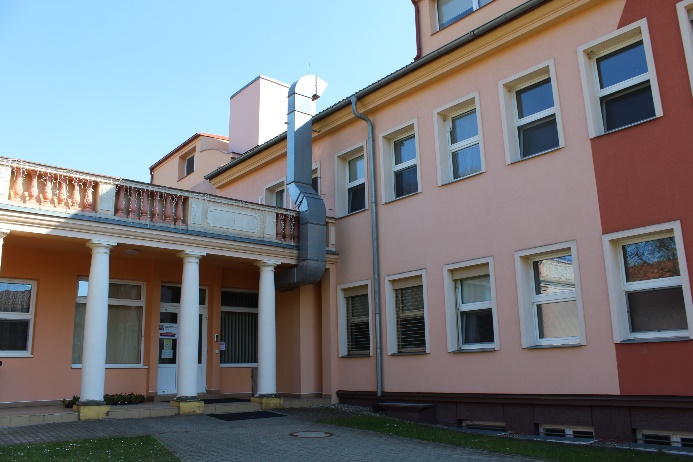 Obrázek  - Pohled I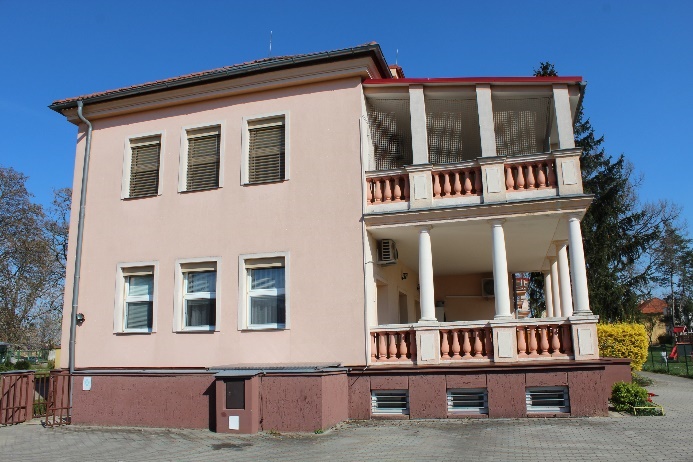 Obrázek  - Pohled II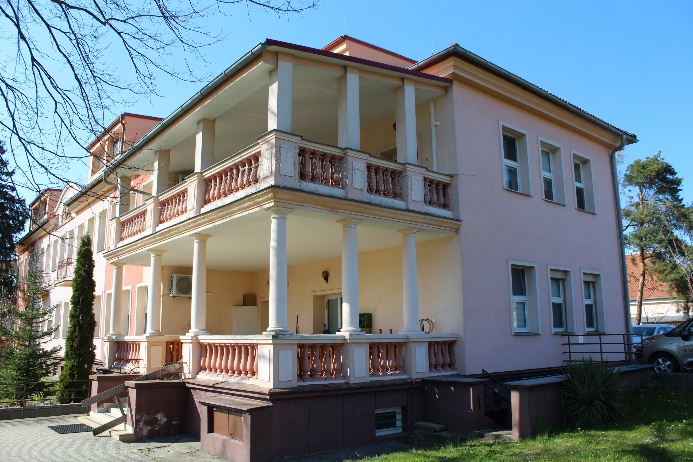 Obrázek  - Pohled III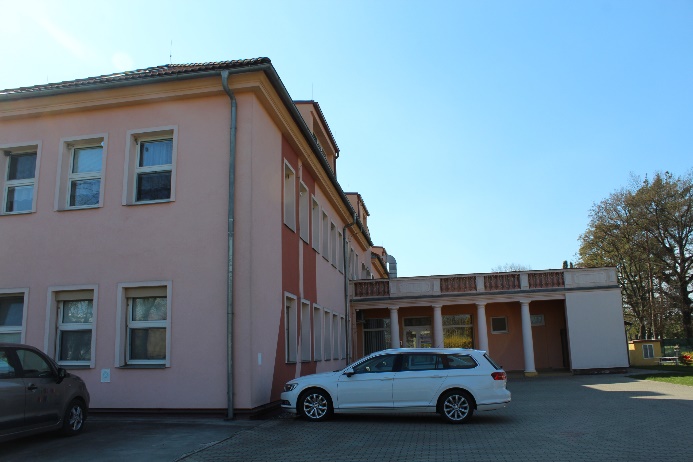 Obrázek  - Pohled střecha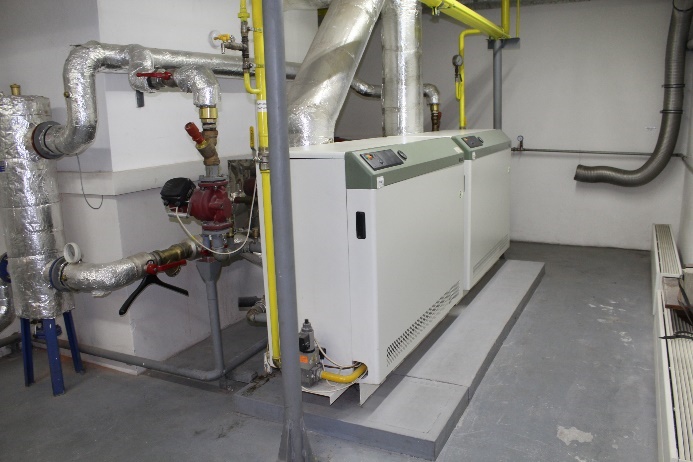 Obrázek  - Zdroje tepla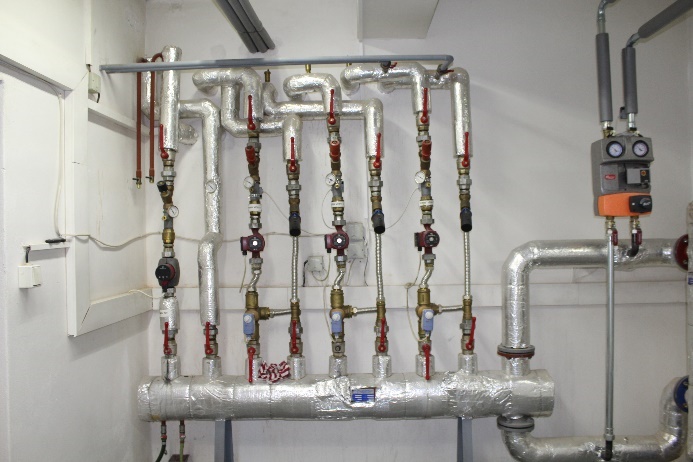 Obrázek  - R+S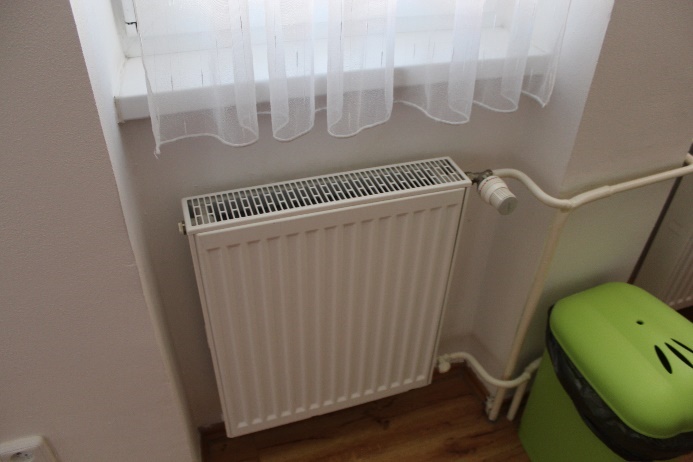 Obrázek  - OT s TRH 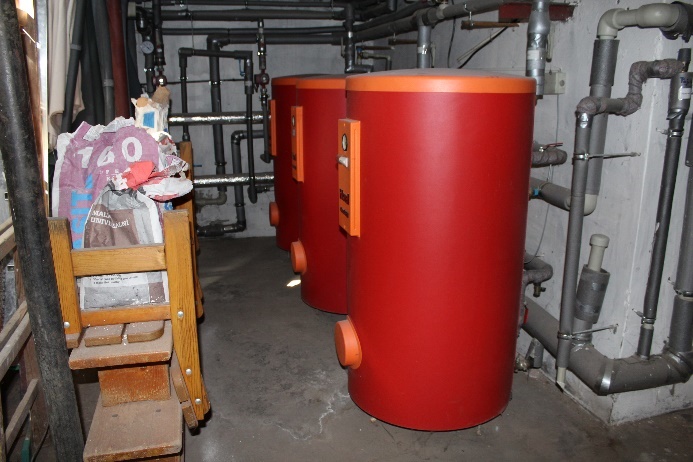 Obrázek  - centrální příprava TV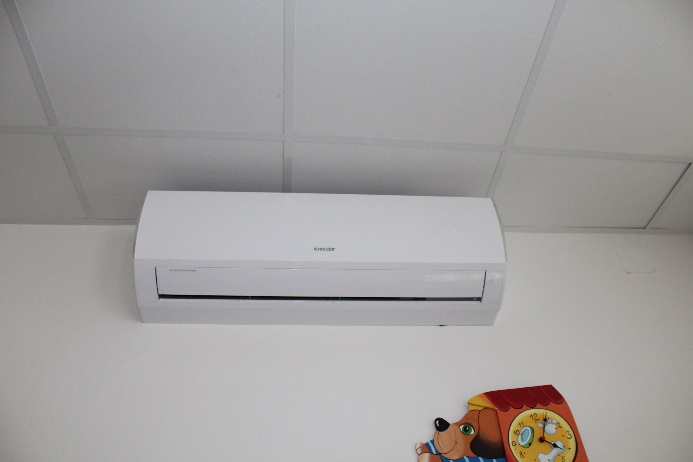 Obrázek  - Klimatizační jednotka v ložnici dětí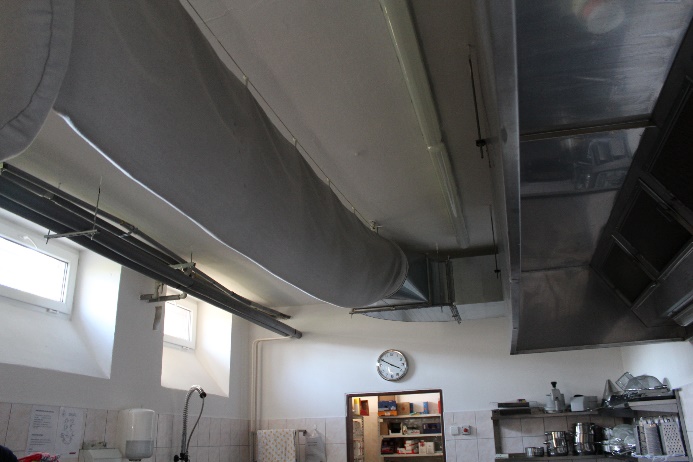 Obrázek  - Vzduchovod v kuchyni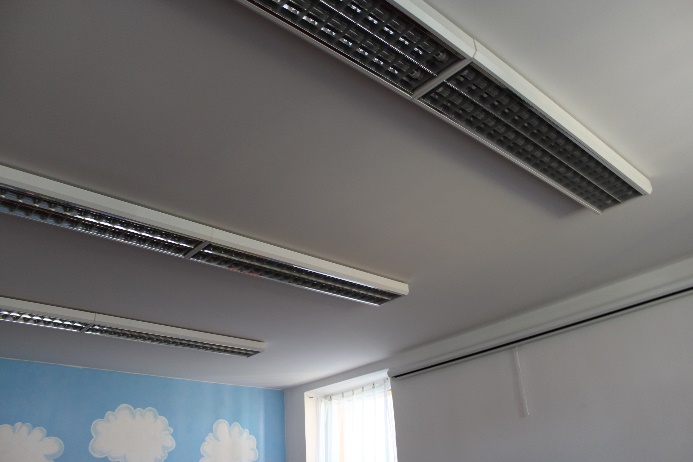 Obrázek  – LED osvětlení I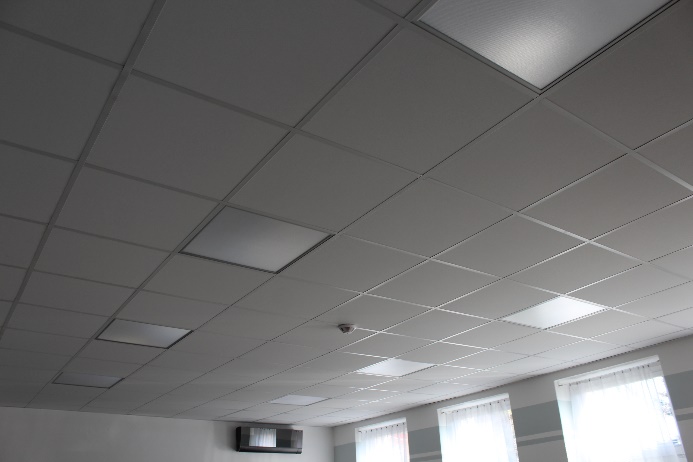 Obrázek  - LED osvětlení IINázev předmětu:Domov seniorů ÚvalyAdresa:nám. Svobody 1475, 25082, ÚvalyKatastrální území:Úvaly u Prahy [775738]Místo stavby:Úvaly u PrahyTyp objektu:Domov seniorůZpůsob ochrany: Nejsou evidovány žádné způsoby ochrany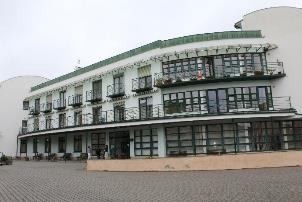 Obrázek  - Pohled I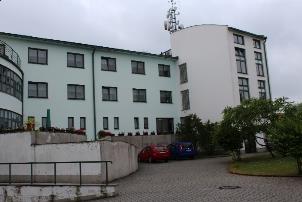 Obrázek  – Detail fasády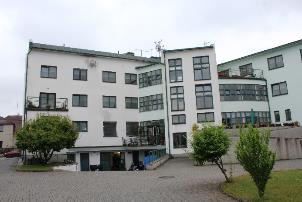 Obrázek  - Pohled III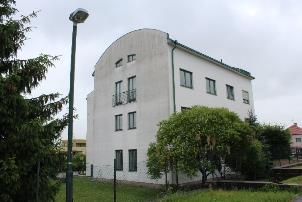 Obrázek  - Pohled IVK1K2K3K4Výrobní číslo1220159122015712201551220198Rok výroby1998199819981998Max. výkon86868660,46Mac provozní tlak kPa400400400400Max. provozní teplota80808080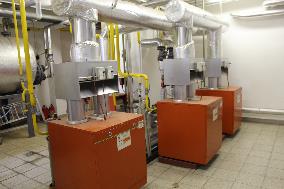 Obrázek  - Kotle K1, K2, K3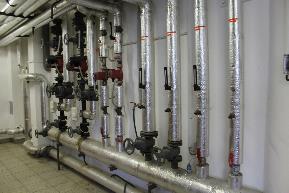 Obrázek  - Rozdělovač/sběrač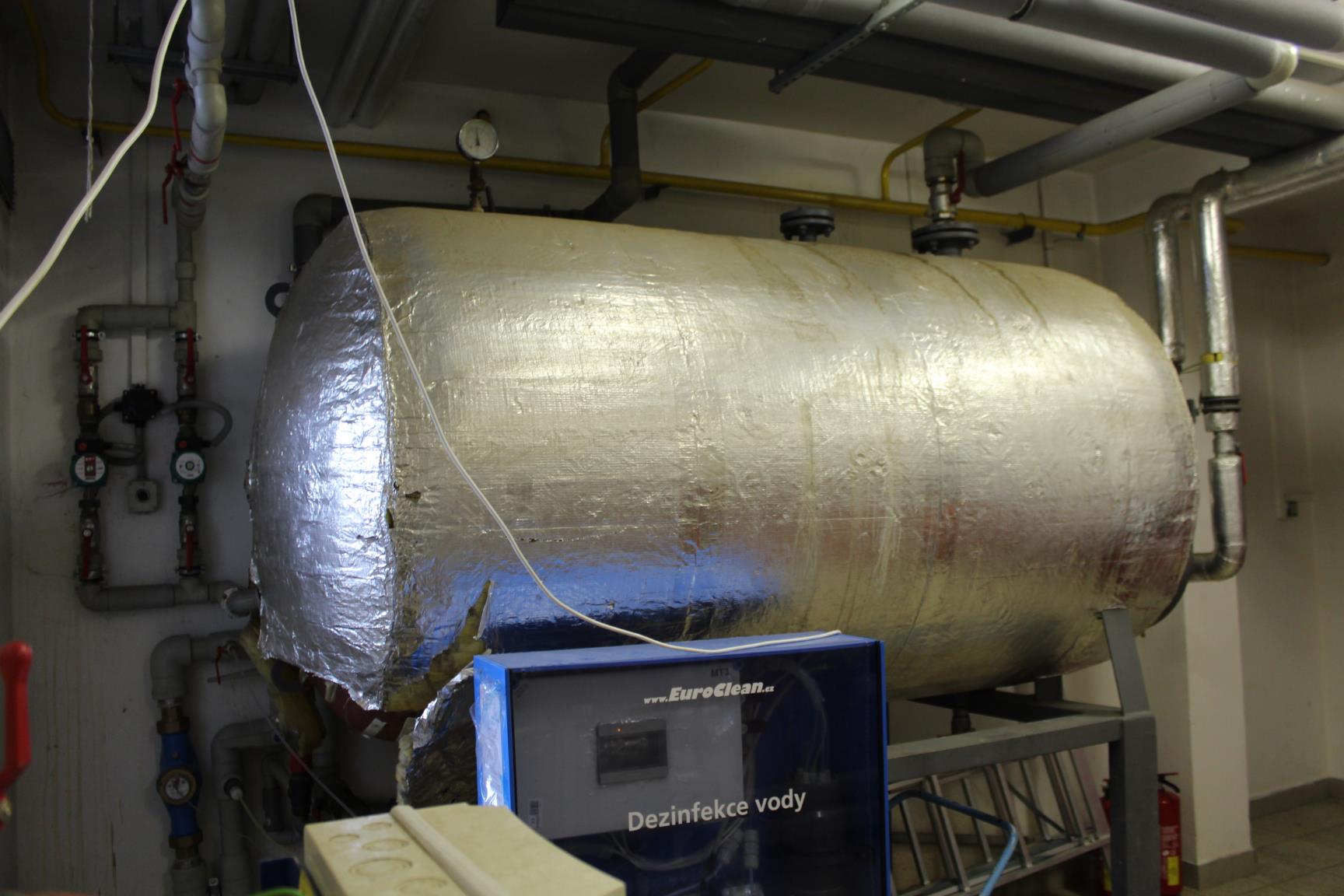 Obrázek  - Zásobník TV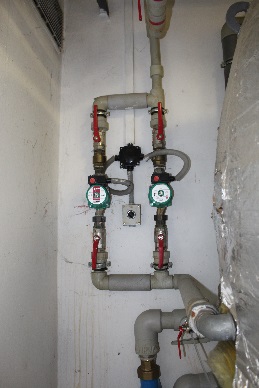 Obrázek  - Cirkulační čerpadla TVMístnostSvítidloEl. příkon 
zdroje [W]El. příkon 
svítidla [W]Počet 
[ks]Celkem 
[W]Skladžárovkové6060160Úklidžárovkové6060160Denní místnostžárovkové60602120Denní místnostzářivkové1x36368288Denní místnostžárovkové6060160Společenská místnostzářivkové1x363616576Vestibul vchodzářivkové1x363611396Vestibul vchodzářivkové2x18365180WC pro TPžárovkové60602120WC  žárovkové60602120Chodbazářivkové2x183611396Pokoj č.160žárovkové6060160Pokoj č.160žárovkové60603180Pokladnazářivkové1x36368288Soc.prac.zářivkové1x36368288Ředitelkazářivkové1x36368288Umývárna WCžárovkové60606360WC č.1žárovkové60603180WC č.2žárovkové60602120WC č.3žárovkové606021201.patro1.patro1.patro1.patro1.patro1.patroSklad použitého prádlažárovkové60602120Kuřárnazářivkové1x3636136WCžárovkové60602120Hlavní koupelna 1.patroLucis ?70Ošetřovnazářivkové2x36724288Ošetřovnažárovkové6060160Denní místnostzářivkové2x3672172Úsek přímé péčezářivkové2x36724288Koupelnažárovkové60602120Úklidžárovkové6060160Sklad čistého prádlažárovkové60602120Kuchyňkazářivkové2x36727504Modlitebnažárovkové60603180Pokoj č.101žárovkové60603180Pokoj č.101žárovkové60602120Pokoj č.102žárovkové60603180Pokoj č.102žárovkové60602120Pokoj č.103žárovkové60603180Pokoj č.103žárovkové60602120Pokoj č.104žárovkové60603180Pokoj č.104žárovkové60602120Pokoj č.105žárovkové60603180Pokoj č.105žárovkové60602120Pokoj č.106žárovkové60603180Pokoj č.106žárovkové60602120Pokoj č.107žárovkové60603180Pokoj č.107žárovkové60602120Pokoj č.108žárovkové60602120Pokoj č.108žárovkové60602120Pokoj č.109žárovkové60602120Pokoj č.109žárovkové60602120Pokoj č.110žárovkové6060160Pokoj č.110žárovkové60602120Pokoj č.111žárovkové60602120Pokoj č.111žárovkové60603180Pokoj č.112žárovkové60603180Pokoj č.112žárovkové60602120Pokoj č.113žárovkové60604240Pokoj č.113žárovkové606042402.patro2.patro2.patro2.patro2.patro2.patroPokoj č.201žárovkové60602120Pokoj č.201žárovkové60602120Pokoj č.202žárovkové60603180Pokoj č.202žárovkové60602120Pokoj č.203žárovkové60603180Pokoj č.203žárovkové60602120Pokoj č.204žárovkové60603180Pokoj č.204žárovkové60602120Pokoj č.205žárovkové60603180Pokoj č.205žárovkové60602120Pokoj č.206žárovkové60603180Pokoj č.206žárovkové60602120Pokoj č.207žárovkové60603180Pokoj č.207žárovkové60602120Pokoj č.208žárovkové60603180Pokoj č.208žárovkové60602120Pokoj č.209žárovkové60602120Pokoj č.209žárovkové60602120Pokoj č.210žárovkové60602120Pokoj č.210žárovkové60602120Pokoj č.211žárovkové60602120Pokoj č.211žárovkové60602120Pokoj č.212žárovkové60604240Pokoj č.212žárovkové60602120Skladžárovkové6060160Rehabilitacezářivkové2x36726432Tělocvičnazářivkové2x36726432WCžárovkové60602120WCžárovkové60602120Úklidzářivkové2x3672172Chodbazářivkové1x3636136Kuřárnazářivkové1x3636136Pokoj p. Kopáčkovážárovkové60604240Pokoj p. Kopáčkovážárovkové6060160Pokoj p. KopáčkováDZ1111222Pokoj p. Kopáčkovážárovkové60603180Venkovní prostoryžárovkové6060171020Venkovní prostoryhalogen s čidlem1501501150Venkovní prostoryžárovkové60602120CELKEM---30916588Název předmětu:Gymnázium J. S. MacharaAdresa:Královická 668/23, Brandýs nad LabemKatastrální území:Brandýs nad Labem [609048]Místo stavby:Brandýs nad LabemTyp objektu:Škola, stavba občanského vybaveníZpůsob ochrany: Nejsou evidovány žádné způsoby ochrany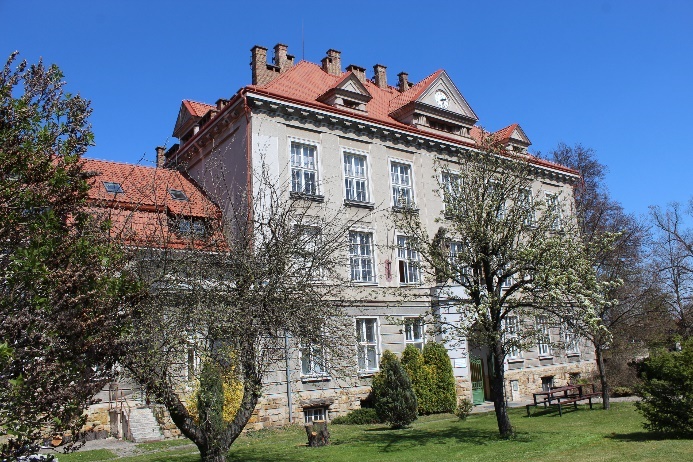 Obrázek  – Pohled I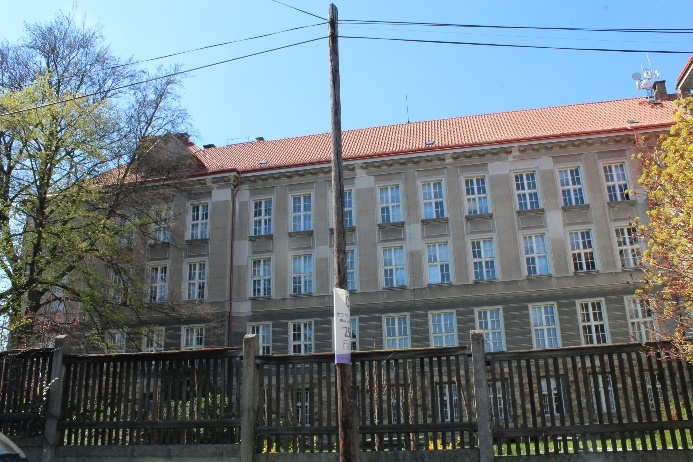 Obrázek  - Pohled II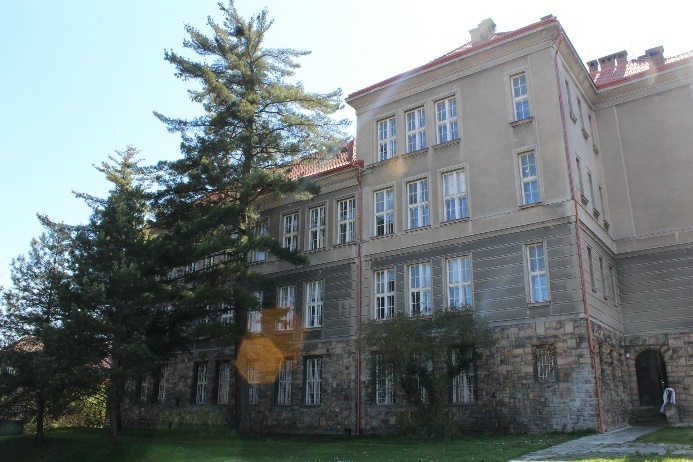 Obrázek  – Pohled III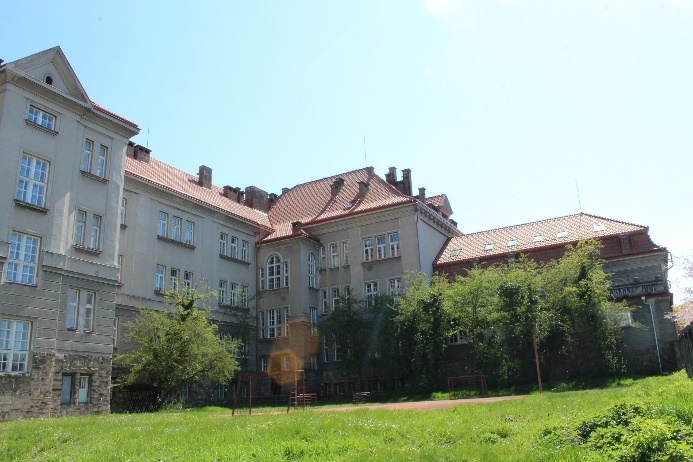 Obrázek  - Pohled IV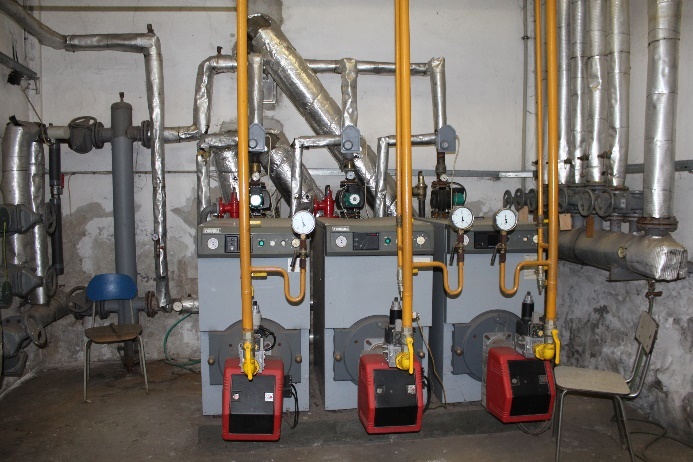 Obrázek  - Zdroje tepla pro ÚT a TV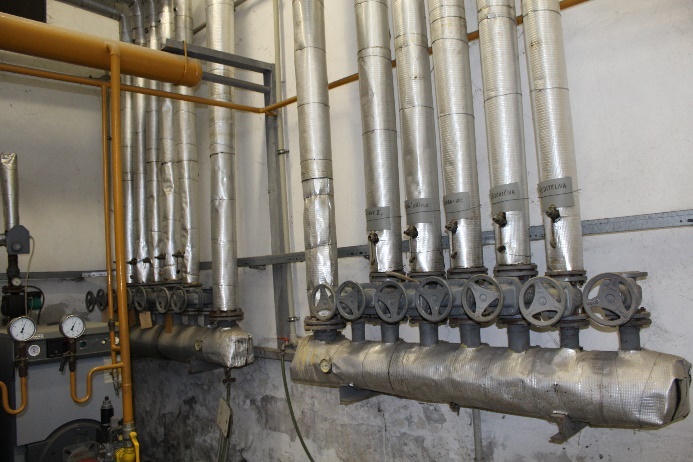 Obrázek  - R+SOsvětlení jednotlivých prostor je kombinované, přirozeným a umělým osvětlením. Umělé osvětlení je realizováno převážně klasickými lineárními zářivkovými zdroji 2x36 W a 2x40 W ovládanými manuálními spínači u dveří jednotlivých místností. Celkový instalovaný el. příkon původních svítidel je cca 46 kW při 571 ks svítidel.V učebně fyziky, která prošla kompletní rekonstrukcí, byla původní svítidla vyměněna za nová s LED technologií. Celkový instalovaný el. příkon LED je cca 0,8 kW při 11 ks nových svítidel.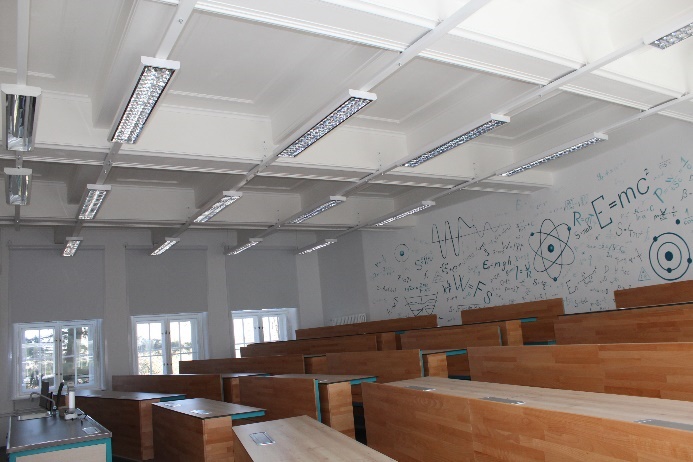 Obrázek  - Osvětlení LED učebny fyzikyMístnostSvítidloEl. příkon 
zdroje [W]El. příkon 
svítidla [W]Počet 
[ks]Celkem 
[W]Venkovní prostoryžárovkové2002001200SuterénSuterénSuterénSuterénSuterénSuterénchodbastropní zářivkové1x40404160chodbanástěnné zářivkové1x40405200chodbastropní zářivkové2x40803240WC dívkyzářivkové2x36724288schodiště tělocvičnanástěnné žárovkové4040140posluchárna chemiezářivkové2x4080161280kabinet chemiezářivkové2x40806480laboratoř chemiezářivkové2x408011880laboratoř chemiezářivkové2x40808640sklad pravýzářivkové2x4080180sklad levýzářivkové2x4080180učebna 5zářivkové2x4080141120kabinet dějepisuzářivkové2x40804320kabinet zeměpisuzářivkové2x40804320kabinet zeměpisuzářivkové2x40803240gymnast.sálekzářivkové2x408011880dílna školníkazářivkové2x36725360dílna školníkanástěnné žárovkové6060160sklep školníkanástěnné žárovkové6060160šatnazářivkové2x36724288umývárna, sprchyzářivkové2x36722144šatnazářivkové2x36724288umývárna sprchyzářivkové2x36722144skladzářivkové2x3672172skladnástěnné žárovkové6060160plynová kotelnastropní zářivkové2x36723216plynová kotelnanástěnné žárovkové6060160plynová kotelnastropní zářivkové2x36725360plynová kotelnanástěnné žárovkové6060160přední schodištězářivkové1x40404160přední schodištězářivkové1x2020480zadní schodištězářivkové1x40403120zadní schodištěžárovkové6060160PřízemíPřízemíPřízemíPřízemíPřízemíPřízemívstup.chodba hl.vchodunástěnné žárovkové6060160schodiště vstupní chodbynástěnné žárovkové60602120dílna (sklad)školníkažárovkové1001002200chodbyzářivkové1x404011440chodbyzářivkové2x4080180malá tělocvičnazářivkové2x40802160kabinet TVzářivkové2x4080180tělocvičnanástěnné zářivkové2x408010800tělocvičnastropní zářivkové2x40802160tělocvičnanástěnné žárovkové60602120prodejnazářivkové2x36723216šatna úklidu se sprchouzářivkové2x40802160šatna úklidu se sprchounástěnné žárovkové6060160dveře č.25-chodbičkazářivkové2x4080180dveře č.25-kabinet vvzářivkové2x4080180dveře č.25-videosálekzářivkové2x40808640učebna jazykůzářivkové2x40808640místnost č.23zářivkové2x408011880místnost č.22zářivkové2x40808640místnost č.21zářivkové2x408011880WC dívkyzářivkové2x36724288WC chlapcizářivkové2x3672172WC chlapcizářivkové2x581163348místnost č.20zářivkové2x40808640laboratoř fyzikyzářivkové2x408011880kabinet fyzikyzářivkové2x40806480posluchárna fyzikyzářivkové2x4080141120posluchárna fyzikyzářivkové2x5811622321.patro1.patro1.patro1.patro1.patro1.patrochodbyzářivkové1x404010400chodbyzářivkové2x40802160WC dívkyzářivkové2x36724288WC chlapcizářivkové2x3672172WC chlapcizářivkové2x581163348kabinet jazyků-místnost 1zářivkové2x40803240kabinet jazyků-místnost 2zářivkové2x40806480kabinet jazyků-místnost 3zářivkové2x40806480pracovna IVTnzářivkové2x40809720pracovna IVT zářivkové2x581168928pracovna IVT zářivkové2x3672172učebna jazykůzářivkové2x581166696místnost č.32zářivkové2x408011880místnost č.33zářivkové2x40808640místnost č.34zářivkové2x408011880místnost č.35zářivkové2x408011880sborovnazářivkové2x408011880kancelář.zástupce ředitelezářivkové2x40805400kancelář ředitelky m.č.1zářivkové2x40809720kancelář ředitelky m.č.2zářivkové2x4080180kancelář ředitelky m.č.3zářivkové2x40802160galeriežárovkové7575175galeriežárovkové2002001200kancelář školyzářivkové2x581164464kancelář školyzářivkové2x1836272kancelář školyzářivkové2x581161116WC personálnástěnné žárovkové6060160WC personálstropní zářivkové2x367232162.patro2.patro2.patro2.patro2.patro2.patrochodbazářivkové2x36724288chodbazářivkové1x36367252WC dívkyzářivkové2x36724288WC chlapcizářivkové2x3672172WC chlapcizářivkové2x581163348kabinet biologiezářivkové2x36729648sklad u kabinetu biologiezářivkové2x36722144půda za skladem biologiežárovkové2002002400učebna biologiezářivkové2x58116111276učebna biologiezářivkové2x581164464učebna biologiezářivkové2x1836272učebna č.43zářivkové2x36728576učebna č.44zářivkové2x367211792učebna č.45zářivkové2x367211792učebna č.46zářivkové2x367211792kancelář č.47zářivkové2x36725360studovnazářivkové2x367211792hudební výchovazářivkové2x367210720hudební výchovastropní žárovkové60602120výtvarná výchovazářivkové2x58116131508výtvarná výchovanástěnné žárovkové60602120kamenická dílnazářivkové2x581162232levý kabinetzářivkové2x36723216pravý kabinetzářivkové2x36722144půda  žárovkové200200112200půda  svítidlo extra1001001100půda  svítidlo extra1001001100CELKEM---57146019